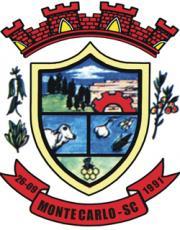 PREFEITURA MUNICIPAL DE MONTE CARLOPREFEITURA MUNICIPAL DE MONTE CARLOPREFEITURA MUNICIPAL DE MONTE CARLOPREFEITURA MUNICIPAL DE MONTE CARLOPREFEITURA MUNICIPAL DE MONTE CARLOPREFEITURA MUNICIPAL DE MONTE CARLOPREFEITURA MUNICIPAL DE MONTE CARLOPREFEITURA MUNICIPAL DE MONTE CARLOPREFEITURA MUNICIPAL DE MONTE CARLOPREFEITURA MUNICIPAL DE MONTE CARLOPREFEITURA MUNICIPAL DE MONTE CARLOPREFEITURA MUNICIPAL DE MONTE CARLOPREFEITURA MUNICIPAL DE MONTE CARLOPREFEITURA MUNICIPAL DE MONTE CARLOPREFEITURA MUNICIPAL DE MONTE CARLOPREFEITURA MUNICIPAL DE MONTE CARLOPREFEITURA MUNICIPAL DE MONTE CARLOPREFEITURA MUNICIPAL DE MONTE CARLOPREFEITURA MUNICIPAL DE MONTE CARLOPREFEITURA MUNICIPAL DE MONTE CARLOPREFEITURA MUNICIPAL DE MONTE CARLOPREFEITURA MUNICIPAL DE MONTE CARLOPREFEITURA MUNICIPAL DE MONTE CARLOPREFEITURA MUNICIPAL DE MONTE CARLOPREGÃO PRESENCIALPREGÃO PRESENCIALPREGÃO PRESENCIALPREGÃO PRESENCIALPREGÃO PRESENCIALPREGÃO PRESENCIALPREGÃO PRESENCIALPREGÃO PRESENCIALPREGÃO PRESENCIALPREGÃO PRESENCIALRELATÓRIO: RELAÇÃO DOS ITENS DA LICITAÇÃO POR LOTERELATÓRIO: RELAÇÃO DOS ITENS DA LICITAÇÃO POR LOTERELATÓRIO: RELAÇÃO DOS ITENS DA LICITAÇÃO POR LOTERELATÓRIO: RELAÇÃO DOS ITENS DA LICITAÇÃO POR LOTERELATÓRIO: RELAÇÃO DOS ITENS DA LICITAÇÃO POR LOTERELATÓRIO: RELAÇÃO DOS ITENS DA LICITAÇÃO POR LOTERELATÓRIO: RELAÇÃO DOS ITENS DA LICITAÇÃO POR LOTERELATÓRIO: RELAÇÃO DOS ITENS DA LICITAÇÃO POR LOTERELATÓRIO: RELAÇÃO DOS ITENS DA LICITAÇÃO POR LOTERELATÓRIO: RELAÇÃO DOS ITENS DA LICITAÇÃO POR LOTERELATÓRIO: RELAÇÃO DOS ITENS DA LICITAÇÃO POR LOTERELATÓRIO: RELAÇÃO DOS ITENS DA LICITAÇÃO POR LOTEPREGÃO PRESENCIALPREGÃO PRESENCIALPREGÃO PRESENCIALPREGÃO PRESENCIALPREGÃO PRESENCIALRELATÓRIO: RELAÇÃO DOS ITENS DA LICITAÇÃO POR LOTERELATÓRIO: RELAÇÃO DOS ITENS DA LICITAÇÃO POR LOTERELATÓRIO: RELAÇÃO DOS ITENS DA LICITAÇÃO POR LOTERELATÓRIO: RELAÇÃO DOS ITENS DA LICITAÇÃO POR LOTERELATÓRIO: RELAÇÃO DOS ITENS DA LICITAÇÃO POR LOTERELATÓRIO: RELAÇÃO DOS ITENS DA LICITAÇÃO POR LOTERELATÓRIO: RELAÇÃO DOS ITENS DA LICITAÇÃO POR LOTERELATÓRIO: RELAÇÃO DOS ITENS DA LICITAÇÃO POR LOTERELATÓRIO: RELAÇÃO DOS ITENS DA LICITAÇÃO POR LOTERELATÓRIO: RELAÇÃO DOS ITENS DA LICITAÇÃO POR LOTERELATÓRIO: RELAÇÃO DOS ITENS DA LICITAÇÃO POR LOTERELATÓRIO: RELAÇÃO DOS ITENS DA LICITAÇÃO POR LOTENr.: 2/2022 - PRNr.: 2/2022 - PRNr.: 2/2022 - PRNr.: 2/2022 - PRNr.: 2/2022 - PRNr.: 2/2022 - PRNr.: 2/2022 - PRNr.: 2/2022 - PRNr.: 2/2022 - PRNr.: 2/2022 - PRCNPJ:CNPJ:CNPJ:95.996.104/0001-0495.996.104/0001-04Telefone:Telefone:(49) 3546-0194(49) 3546-0194CNPJ:CNPJ:CNPJ:95.996.104/0001-0495.996.104/0001-04Telefone:Telefone:(49) 3546-0194(49) 3546-0194 Processo Administrativo: Processo Administrativo: Processo Administrativo:2/2022 Processo Administrativo: Processo Administrativo: Processo Administrativo:2/2022RODOVIA SC 456, nullRODOVIA SC 456, nullRODOVIA SC 456, nullRODOVIA SC 456, nullRODOVIA SC 456, nullRODOVIA SC 456, nullRODOVIA SC 456, nullRODOVIA SC 456, nullRODOVIA SC 456, nullRODOVIA SC 456, null Processo Administrativo: Processo Administrativo: Processo Administrativo:2/2022RODOVIA SC 456, nullRODOVIA SC 456, nullRODOVIA SC 456, nullRODOVIA SC 456, nullRODOVIA SC 456, nullRODOVIA SC 456, nullRODOVIA SC 456, nullRODOVIA SC 456, nullRODOVIA SC 456, nullRODOVIA SC 456, nullRODOVIA SC 456, nullRODOVIA SC 456, nullRODOVIA SC 456, nullRODOVIA SC 456, nullRODOVIA SC 456, nullRODOVIA SC 456, nullRODOVIA SC 456, nullRODOVIA SC 456, nullRODOVIA SC 456, nullRODOVIA SC 456, null Data do Processo: Data do Processo: Data do Processo:19/01/2022 Data do Processo: Data do Processo: Data do Processo:19/01/2022CEP:CEP:89618-000 - Monte Carlo SC89618-000 - Monte Carlo SC89618-000 - Monte Carlo SC89618-000 - Monte Carlo SC89618-000 - Monte Carlo SC89618-000 - Monte Carlo SC89618-000 - Monte Carlo SC89618-000 - Monte Carlo SC Data do Processo: Data do Processo: Data do Processo:19/01/2022CEP:CEP:89618-000 - Monte Carlo SC89618-000 - Monte Carlo SC89618-000 - Monte Carlo SC89618-000 - Monte Carlo SC89618-000 - Monte Carlo SC89618-000 - Monte Carlo SC89618-000 - Monte Carlo SC89618-000 - Monte Carlo SCANEXO VII
RELAÇÃO DOS ITENS DA LICITAÇÃOANEXO VII
RELAÇÃO DOS ITENS DA LICITAÇÃOANEXO VII
RELAÇÃO DOS ITENS DA LICITAÇÃOANEXO VII
RELAÇÃO DOS ITENS DA LICITAÇÃOANEXO VII
RELAÇÃO DOS ITENS DA LICITAÇÃOANEXO VII
RELAÇÃO DOS ITENS DA LICITAÇÃOANEXO VII
RELAÇÃO DOS ITENS DA LICITAÇÃOANEXO VII
RELAÇÃO DOS ITENS DA LICITAÇÃOANEXO VII
RELAÇÃO DOS ITENS DA LICITAÇÃOANEXO VII
RELAÇÃO DOS ITENS DA LICITAÇÃOANEXO VII
RELAÇÃO DOS ITENS DA LICITAÇÃOANEXO VII
RELAÇÃO DOS ITENS DA LICITAÇÃOANEXO VII
RELAÇÃO DOS ITENS DA LICITAÇÃOANEXO VII
RELAÇÃO DOS ITENS DA LICITAÇÃOANEXO VII
RELAÇÃO DOS ITENS DA LICITAÇÃOANEXO VII
RELAÇÃO DOS ITENS DA LICITAÇÃOANEXO VII
RELAÇÃO DOS ITENS DA LICITAÇÃOANEXO VII
RELAÇÃO DOS ITENS DA LICITAÇÃOANEXO VII
RELAÇÃO DOS ITENS DA LICITAÇÃOANEXO VII
RELAÇÃO DOS ITENS DA LICITAÇÃOANEXO VII
RELAÇÃO DOS ITENS DA LICITAÇÃOANEXO VII
RELAÇÃO DOS ITENS DA LICITAÇÃOANEXO VII
RELAÇÃO DOS ITENS DA LICITAÇÃOANEXO VII
RELAÇÃO DOS ITENS DA LICITAÇÃOANEXO VII
RELAÇÃO DOS ITENS DA LICITAÇÃOItemItemQuant.Quant.Quant.Quant.Quant.ItemItemQuant.Quant.Quant.Quant.Quant.1937,500937,500937,500937,500937,500UNIUNIUNICAPA BLOCO NF PRODUTOR RURAL - CAPA BLOCO NF PRODUTOR RURAL, A CORES, COM VINCO, TRIPLEX, 45OG, PLASTIFICADA.CAPA BLOCO NF PRODUTOR RURAL - CAPA BLOCO NF PRODUTOR RURAL, A CORES, COM VINCO, TRIPLEX, 45OG, PLASTIFICADA.CAPA BLOCO NF PRODUTOR RURAL - CAPA BLOCO NF PRODUTOR RURAL, A CORES, COM VINCO, TRIPLEX, 45OG, PLASTIFICADA.CAPA BLOCO NF PRODUTOR RURAL - CAPA BLOCO NF PRODUTOR RURAL, A CORES, COM VINCO, TRIPLEX, 45OG, PLASTIFICADA.CAPA BLOCO NF PRODUTOR RURAL - CAPA BLOCO NF PRODUTOR RURAL, A CORES, COM VINCO, TRIPLEX, 45OG, PLASTIFICADA._______________________________________________________2,15002.015,622.015,622.015,62CAPA BLOCO NF PRODUTOR RURAL - CAPA BLOCO NF PRODUTOR RURAL, A CORES, COM VINCO, TRIPLEX, 45OG, PLASTIFICADA.CAPA BLOCO NF PRODUTOR RURAL - CAPA BLOCO NF PRODUTOR RURAL, A CORES, COM VINCO, TRIPLEX, 45OG, PLASTIFICADA.CAPA BLOCO NF PRODUTOR RURAL - CAPA BLOCO NF PRODUTOR RURAL, A CORES, COM VINCO, TRIPLEX, 45OG, PLASTIFICADA.CAPA BLOCO NF PRODUTOR RURAL - CAPA BLOCO NF PRODUTOR RURAL, A CORES, COM VINCO, TRIPLEX, 45OG, PLASTIFICADA.CAPA BLOCO NF PRODUTOR RURAL - CAPA BLOCO NF PRODUTOR RURAL, A CORES, COM VINCO, TRIPLEX, 45OG, PLASTIFICADA.26.250,0006.250,0006.250,0006.250,0006.250,000JGJGJGNOTAS FISCAIS DE PRODUTOR, CONFORME MODELO PADRÃO DE SC - NOTAS FISCAIS DE PRODUTOR, CONFORME MODELO PADRÃO DE SC, COM 4 VIAS CARBONADAS.NOTAS FISCAIS DE PRODUTOR, CONFORME MODELO PADRÃO DE SC - NOTAS FISCAIS DE PRODUTOR, CONFORME MODELO PADRÃO DE SC, COM 4 VIAS CARBONADAS.NOTAS FISCAIS DE PRODUTOR, CONFORME MODELO PADRÃO DE SC - NOTAS FISCAIS DE PRODUTOR, CONFORME MODELO PADRÃO DE SC, COM 4 VIAS CARBONADAS.NOTAS FISCAIS DE PRODUTOR, CONFORME MODELO PADRÃO DE SC - NOTAS FISCAIS DE PRODUTOR, CONFORME MODELO PADRÃO DE SC, COM 4 VIAS CARBONADAS.NOTAS FISCAIS DE PRODUTOR, CONFORME MODELO PADRÃO DE SC - NOTAS FISCAIS DE PRODUTOR, CONFORME MODELO PADRÃO DE SC, COM 4 VIAS CARBONADAS._______________________________________________________0,82005.125,005.125,005.125,00NOTAS FISCAIS DE PRODUTOR, CONFORME MODELO PADRÃO DE SC - NOTAS FISCAIS DE PRODUTOR, CONFORME MODELO PADRÃO DE SC, COM 4 VIAS CARBONADAS.NOTAS FISCAIS DE PRODUTOR, CONFORME MODELO PADRÃO DE SC - NOTAS FISCAIS DE PRODUTOR, CONFORME MODELO PADRÃO DE SC, COM 4 VIAS CARBONADAS.NOTAS FISCAIS DE PRODUTOR, CONFORME MODELO PADRÃO DE SC - NOTAS FISCAIS DE PRODUTOR, CONFORME MODELO PADRÃO DE SC, COM 4 VIAS CARBONADAS.NOTAS FISCAIS DE PRODUTOR, CONFORME MODELO PADRÃO DE SC - NOTAS FISCAIS DE PRODUTOR, CONFORME MODELO PADRÃO DE SC, COM 4 VIAS CARBONADAS.NOTAS FISCAIS DE PRODUTOR, CONFORME MODELO PADRÃO DE SC - NOTAS FISCAIS DE PRODUTOR, CONFORME MODELO PADRÃO DE SC, COM 4 VIAS CARBONADAS.Total LoteTotal LoteTotal LoteTotal LoteTotal LoteTotal LoteTotal LoteTotal LoteTotal LoteTotal LoteTotal LoteTotal LoteTotal LoteTotal LoteTotal LoteTotal LoteTotal LoteTotal LoteTotal LoteTotal LoteTotal Lote7.140,627.140,627.140,62ItemItemQuant.Quant.Quant.Quant.Quant.ItemItemQuant.Quant.Quant.Quant.Quant.32.500,0002.500,0002.500,0002.500,0002.500,000UINUINUINENVELOPE 18X25, COLORIDO, BRASÃO E TIMBRADO 120 GR/M2 - ENVELOPE 18X25, COLORIDO, BRASÃO E TIMBRADO 120 GR/M2, PARA ADMINISTRAÇÃO, FUNDOS E SECRETARIAS (144592)ENVELOPE 18X25, COLORIDO, BRASÃO E TIMBRADO 120 GR/M2 - ENVELOPE 18X25, COLORIDO, BRASÃO E TIMBRADO 120 GR/M2, PARA ADMINISTRAÇÃO, FUNDOS E SECRETARIAS (144592)ENVELOPE 18X25, COLORIDO, BRASÃO E TIMBRADO 120 GR/M2 - ENVELOPE 18X25, COLORIDO, BRASÃO E TIMBRADO 120 GR/M2, PARA ADMINISTRAÇÃO, FUNDOS E SECRETARIAS (144592)ENVELOPE 18X25, COLORIDO, BRASÃO E TIMBRADO 120 GR/M2 - ENVELOPE 18X25, COLORIDO, BRASÃO E TIMBRADO 120 GR/M2, PARA ADMINISTRAÇÃO, FUNDOS E SECRETARIAS (144592)ENVELOPE 18X25, COLORIDO, BRASÃO E TIMBRADO 120 GR/M2 - ENVELOPE 18X25, COLORIDO, BRASÃO E TIMBRADO 120 GR/M2, PARA ADMINISTRAÇÃO, FUNDOS E SECRETARIAS (144592)_______________________________________________________1,22003.050,003.050,003.050,00ENVELOPE 18X25, COLORIDO, BRASÃO E TIMBRADO 120 GR/M2 - ENVELOPE 18X25, COLORIDO, BRASÃO E TIMBRADO 120 GR/M2, PARA ADMINISTRAÇÃO, FUNDOS E SECRETARIAS (144592)ENVELOPE 18X25, COLORIDO, BRASÃO E TIMBRADO 120 GR/M2 - ENVELOPE 18X25, COLORIDO, BRASÃO E TIMBRADO 120 GR/M2, PARA ADMINISTRAÇÃO, FUNDOS E SECRETARIAS (144592)ENVELOPE 18X25, COLORIDO, BRASÃO E TIMBRADO 120 GR/M2 - ENVELOPE 18X25, COLORIDO, BRASÃO E TIMBRADO 120 GR/M2, PARA ADMINISTRAÇÃO, FUNDOS E SECRETARIAS (144592)ENVELOPE 18X25, COLORIDO, BRASÃO E TIMBRADO 120 GR/M2 - ENVELOPE 18X25, COLORIDO, BRASÃO E TIMBRADO 120 GR/M2, PARA ADMINISTRAÇÃO, FUNDOS E SECRETARIAS (144592)ENVELOPE 18X25, COLORIDO, BRASÃO E TIMBRADO 120 GR/M2 - ENVELOPE 18X25, COLORIDO, BRASÃO E TIMBRADO 120 GR/M2, PARA ADMINISTRAÇÃO, FUNDOS E SECRETARIAS (144592)42.500,0002.500,0002.500,0002.500,0002.500,000UINUINUINENVELOPE 23 X11,5;  BRASÃO E TIMBRADO, 120 GR/M2 - ENVELOPE 23 X11,5;  BRASÃO E TIMBRADO, 120 GR/M2, PARA ADMINISTRAÇÃO, FUNDOS E SECRETARIAS (144591)ENVELOPE 23 X11,5;  BRASÃO E TIMBRADO, 120 GR/M2 - ENVELOPE 23 X11,5;  BRASÃO E TIMBRADO, 120 GR/M2, PARA ADMINISTRAÇÃO, FUNDOS E SECRETARIAS (144591)ENVELOPE 23 X11,5;  BRASÃO E TIMBRADO, 120 GR/M2 - ENVELOPE 23 X11,5;  BRASÃO E TIMBRADO, 120 GR/M2, PARA ADMINISTRAÇÃO, FUNDOS E SECRETARIAS (144591)ENVELOPE 23 X11,5;  BRASÃO E TIMBRADO, 120 GR/M2 - ENVELOPE 23 X11,5;  BRASÃO E TIMBRADO, 120 GR/M2, PARA ADMINISTRAÇÃO, FUNDOS E SECRETARIAS (144591)ENVELOPE 23 X11,5;  BRASÃO E TIMBRADO, 120 GR/M2 - ENVELOPE 23 X11,5;  BRASÃO E TIMBRADO, 120 GR/M2, PARA ADMINISTRAÇÃO, FUNDOS E SECRETARIAS (144591)_______________________________________________________1,10002.750,002.750,002.750,00ENVELOPE 23 X11,5;  BRASÃO E TIMBRADO, 120 GR/M2 - ENVELOPE 23 X11,5;  BRASÃO E TIMBRADO, 120 GR/M2, PARA ADMINISTRAÇÃO, FUNDOS E SECRETARIAS (144591)ENVELOPE 23 X11,5;  BRASÃO E TIMBRADO, 120 GR/M2 - ENVELOPE 23 X11,5;  BRASÃO E TIMBRADO, 120 GR/M2, PARA ADMINISTRAÇÃO, FUNDOS E SECRETARIAS (144591)ENVELOPE 23 X11,5;  BRASÃO E TIMBRADO, 120 GR/M2 - ENVELOPE 23 X11,5;  BRASÃO E TIMBRADO, 120 GR/M2, PARA ADMINISTRAÇÃO, FUNDOS E SECRETARIAS (144591)ENVELOPE 23 X11,5;  BRASÃO E TIMBRADO, 120 GR/M2 - ENVELOPE 23 X11,5;  BRASÃO E TIMBRADO, 120 GR/M2, PARA ADMINISTRAÇÃO, FUNDOS E SECRETARIAS (144591)ENVELOPE 23 X11,5;  BRASÃO E TIMBRADO, 120 GR/M2 - ENVELOPE 23 X11,5;  BRASÃO E TIMBRADO, 120 GR/M2, PARA ADMINISTRAÇÃO, FUNDOS E SECRETARIAS (144591)52.500,0002.500,0002.500,0002.500,0002.500,000UINUINUINENVELOPE 36X26  COLORIDO, BRASÃO E TIMBRADO 120 GR/M2 - ENVELOPE 36X26  COLORIDO, BRASÃO E TIMBRADO 120 GR/M2, PARA ADMINISTRAÇÃO, FUNDOS E SECRETARIAS (144590)ENVELOPE 36X26  COLORIDO, BRASÃO E TIMBRADO 120 GR/M2 - ENVELOPE 36X26  COLORIDO, BRASÃO E TIMBRADO 120 GR/M2, PARA ADMINISTRAÇÃO, FUNDOS E SECRETARIAS (144590)ENVELOPE 36X26  COLORIDO, BRASÃO E TIMBRADO 120 GR/M2 - ENVELOPE 36X26  COLORIDO, BRASÃO E TIMBRADO 120 GR/M2, PARA ADMINISTRAÇÃO, FUNDOS E SECRETARIAS (144590)ENVELOPE 36X26  COLORIDO, BRASÃO E TIMBRADO 120 GR/M2 - ENVELOPE 36X26  COLORIDO, BRASÃO E TIMBRADO 120 GR/M2, PARA ADMINISTRAÇÃO, FUNDOS E SECRETARIAS (144590)ENVELOPE 36X26  COLORIDO, BRASÃO E TIMBRADO 120 GR/M2 - ENVELOPE 36X26  COLORIDO, BRASÃO E TIMBRADO 120 GR/M2, PARA ADMINISTRAÇÃO, FUNDOS E SECRETARIAS (144590)_______________________________________________________1,39003.475,003.475,003.475,00ENVELOPE 36X26  COLORIDO, BRASÃO E TIMBRADO 120 GR/M2 - ENVELOPE 36X26  COLORIDO, BRASÃO E TIMBRADO 120 GR/M2, PARA ADMINISTRAÇÃO, FUNDOS E SECRETARIAS (144590)ENVELOPE 36X26  COLORIDO, BRASÃO E TIMBRADO 120 GR/M2 - ENVELOPE 36X26  COLORIDO, BRASÃO E TIMBRADO 120 GR/M2, PARA ADMINISTRAÇÃO, FUNDOS E SECRETARIAS (144590)ENVELOPE 36X26  COLORIDO, BRASÃO E TIMBRADO 120 GR/M2 - ENVELOPE 36X26  COLORIDO, BRASÃO E TIMBRADO 120 GR/M2, PARA ADMINISTRAÇÃO, FUNDOS E SECRETARIAS (144590)ENVELOPE 36X26  COLORIDO, BRASÃO E TIMBRADO 120 GR/M2 - ENVELOPE 36X26  COLORIDO, BRASÃO E TIMBRADO 120 GR/M2, PARA ADMINISTRAÇÃO, FUNDOS E SECRETARIAS (144590)ENVELOPE 36X26  COLORIDO, BRASÃO E TIMBRADO 120 GR/M2 - ENVELOPE 36X26  COLORIDO, BRASÃO E TIMBRADO 120 GR/M2, PARA ADMINISTRAÇÃO, FUNDOS E SECRETARIAS (144590)6125.000,00125.000,00125.000,00125.000,00125.000,00UINUINUINFOLHA DE PAPEL A4, TIMBRADA COM BRASÃO DO MUNICIPIO - FOLHA DE PAPEL A4, TIMBRADA COM BRASÃO DO MUNICIPIO, COLORIDA, 90GR/M2, PARA ADMINISTRAÇÃO, FUNDOS E SECRETARIAS. (144589)FOLHA DE PAPEL A4, TIMBRADA COM BRASÃO DO MUNICIPIO - FOLHA DE PAPEL A4, TIMBRADA COM BRASÃO DO MUNICIPIO, COLORIDA, 90GR/M2, PARA ADMINISTRAÇÃO, FUNDOS E SECRETARIAS. (144589)FOLHA DE PAPEL A4, TIMBRADA COM BRASÃO DO MUNICIPIO - FOLHA DE PAPEL A4, TIMBRADA COM BRASÃO DO MUNICIPIO, COLORIDA, 90GR/M2, PARA ADMINISTRAÇÃO, FUNDOS E SECRETARIAS. (144589)FOLHA DE PAPEL A4, TIMBRADA COM BRASÃO DO MUNICIPIO - FOLHA DE PAPEL A4, TIMBRADA COM BRASÃO DO MUNICIPIO, COLORIDA, 90GR/M2, PARA ADMINISTRAÇÃO, FUNDOS E SECRETARIAS. (144589)FOLHA DE PAPEL A4, TIMBRADA COM BRASÃO DO MUNICIPIO - FOLHA DE PAPEL A4, TIMBRADA COM BRASÃO DO MUNICIPIO, COLORIDA, 90GR/M2, PARA ADMINISTRAÇÃO, FUNDOS E SECRETARIAS. (144589)_______________________________________________________0,190023.750,0023.750,0023.750,00FOLHA DE PAPEL A4, TIMBRADA COM BRASÃO DO MUNICIPIO - FOLHA DE PAPEL A4, TIMBRADA COM BRASÃO DO MUNICIPIO, COLORIDA, 90GR/M2, PARA ADMINISTRAÇÃO, FUNDOS E SECRETARIAS. (144589)FOLHA DE PAPEL A4, TIMBRADA COM BRASÃO DO MUNICIPIO - FOLHA DE PAPEL A4, TIMBRADA COM BRASÃO DO MUNICIPIO, COLORIDA, 90GR/M2, PARA ADMINISTRAÇÃO, FUNDOS E SECRETARIAS. (144589)FOLHA DE PAPEL A4, TIMBRADA COM BRASÃO DO MUNICIPIO - FOLHA DE PAPEL A4, TIMBRADA COM BRASÃO DO MUNICIPIO, COLORIDA, 90GR/M2, PARA ADMINISTRAÇÃO, FUNDOS E SECRETARIAS. (144589)FOLHA DE PAPEL A4, TIMBRADA COM BRASÃO DO MUNICIPIO - FOLHA DE PAPEL A4, TIMBRADA COM BRASÃO DO MUNICIPIO, COLORIDA, 90GR/M2, PARA ADMINISTRAÇÃO, FUNDOS E SECRETARIAS. (144589)FOLHA DE PAPEL A4, TIMBRADA COM BRASÃO DO MUNICIPIO - FOLHA DE PAPEL A4, TIMBRADA COM BRASÃO DO MUNICIPIO, COLORIDA, 90GR/M2, PARA ADMINISTRAÇÃO, FUNDOS E SECRETARIAS. (144589)76.250,0006.250,0006.250,0006.250,0006.250,000UNIUNIUNIFOLHA MEIO OFICIO. A5 - 14.8X21.0CM, TIMBRADA - FOLHA MEIO OFICIO. A5 - 14.8X21.0CM, TIMBRADA COM BRASÃO DO MUNICIPIO, COLORIDA, 90GR/M2FOLHA MEIO OFICIO. A5 - 14.8X21.0CM, TIMBRADA - FOLHA MEIO OFICIO. A5 - 14.8X21.0CM, TIMBRADA COM BRASÃO DO MUNICIPIO, COLORIDA, 90GR/M2FOLHA MEIO OFICIO. A5 - 14.8X21.0CM, TIMBRADA - FOLHA MEIO OFICIO. A5 - 14.8X21.0CM, TIMBRADA COM BRASÃO DO MUNICIPIO, COLORIDA, 90GR/M2FOLHA MEIO OFICIO. A5 - 14.8X21.0CM, TIMBRADA - FOLHA MEIO OFICIO. A5 - 14.8X21.0CM, TIMBRADA COM BRASÃO DO MUNICIPIO, COLORIDA, 90GR/M2FOLHA MEIO OFICIO. A5 - 14.8X21.0CM, TIMBRADA - FOLHA MEIO OFICIO. A5 - 14.8X21.0CM, TIMBRADA COM BRASÃO DO MUNICIPIO, COLORIDA, 90GR/M2_______________________________________________________0,24001.500,001.500,001.500,00FOLHA MEIO OFICIO. A5 - 14.8X21.0CM, TIMBRADA - FOLHA MEIO OFICIO. A5 - 14.8X21.0CM, TIMBRADA COM BRASÃO DO MUNICIPIO, COLORIDA, 90GR/M2FOLHA MEIO OFICIO. A5 - 14.8X21.0CM, TIMBRADA - FOLHA MEIO OFICIO. A5 - 14.8X21.0CM, TIMBRADA COM BRASÃO DO MUNICIPIO, COLORIDA, 90GR/M2FOLHA MEIO OFICIO. A5 - 14.8X21.0CM, TIMBRADA - FOLHA MEIO OFICIO. A5 - 14.8X21.0CM, TIMBRADA COM BRASÃO DO MUNICIPIO, COLORIDA, 90GR/M2FOLHA MEIO OFICIO. A5 - 14.8X21.0CM, TIMBRADA - FOLHA MEIO OFICIO. A5 - 14.8X21.0CM, TIMBRADA COM BRASÃO DO MUNICIPIO, COLORIDA, 90GR/M2FOLHA MEIO OFICIO. A5 - 14.8X21.0CM, TIMBRADA - FOLHA MEIO OFICIO. A5 - 14.8X21.0CM, TIMBRADA COM BRASÃO DO MUNICIPIO, COLORIDA, 90GR/M283.750,0003.750,0003.750,0003.750,0003.750,000UINUINUINPASTA TIMBRADA, EM CORES, 45  x 31 - PASTA TIMBRADA, EM CORES, ADMINISTRAÇÃO, FUNDOS E SECRETARIAS, COM BRASÃO E BANDEIRA, VERNIZ UV, TRIPLEX, 450G, 45X31 CM, COM VINCOS (144588)PASTA TIMBRADA, EM CORES, 45  x 31 - PASTA TIMBRADA, EM CORES, ADMINISTRAÇÃO, FUNDOS E SECRETARIAS, COM BRASÃO E BANDEIRA, VERNIZ UV, TRIPLEX, 450G, 45X31 CM, COM VINCOS (144588)PASTA TIMBRADA, EM CORES, 45  x 31 - PASTA TIMBRADA, EM CORES, ADMINISTRAÇÃO, FUNDOS E SECRETARIAS, COM BRASÃO E BANDEIRA, VERNIZ UV, TRIPLEX, 450G, 45X31 CM, COM VINCOS (144588)PASTA TIMBRADA, EM CORES, 45  x 31 - PASTA TIMBRADA, EM CORES, ADMINISTRAÇÃO, FUNDOS E SECRETARIAS, COM BRASÃO E BANDEIRA, VERNIZ UV, TRIPLEX, 450G, 45X31 CM, COM VINCOS (144588)PASTA TIMBRADA, EM CORES, 45  x 31 - PASTA TIMBRADA, EM CORES, ADMINISTRAÇÃO, FUNDOS E SECRETARIAS, COM BRASÃO E BANDEIRA, VERNIZ UV, TRIPLEX, 450G, 45X31 CM, COM VINCOS (144588)_______________________________________________________2,720010.200,0010.200,0010.200,00PASTA TIMBRADA, EM CORES, 45  x 31 - PASTA TIMBRADA, EM CORES, ADMINISTRAÇÃO, FUNDOS E SECRETARIAS, COM BRASÃO E BANDEIRA, VERNIZ UV, TRIPLEX, 450G, 45X31 CM, COM VINCOS (144588)PASTA TIMBRADA, EM CORES, 45  x 31 - PASTA TIMBRADA, EM CORES, ADMINISTRAÇÃO, FUNDOS E SECRETARIAS, COM BRASÃO E BANDEIRA, VERNIZ UV, TRIPLEX, 450G, 45X31 CM, COM VINCOS (144588)PASTA TIMBRADA, EM CORES, 45  x 31 - PASTA TIMBRADA, EM CORES, ADMINISTRAÇÃO, FUNDOS E SECRETARIAS, COM BRASÃO E BANDEIRA, VERNIZ UV, TRIPLEX, 450G, 45X31 CM, COM VINCOS (144588)PASTA TIMBRADA, EM CORES, 45  x 31 - PASTA TIMBRADA, EM CORES, ADMINISTRAÇÃO, FUNDOS E SECRETARIAS, COM BRASÃO E BANDEIRA, VERNIZ UV, TRIPLEX, 450G, 45X31 CM, COM VINCOS (144588)PASTA TIMBRADA, EM CORES, 45  x 31 - PASTA TIMBRADA, EM CORES, ADMINISTRAÇÃO, FUNDOS E SECRETARIAS, COM BRASÃO E BANDEIRA, VERNIZ UV, TRIPLEX, 450G, 45X31 CM, COM VINCOS (144588)93.750,0003.750,0003.750,0003.750,0003.750,000UINUINUINPASTA TIMBRADA, EM CORES, 50 x 31 - PASTA TIMBRADA, EM CORES, ADMINISTRAÇÃO, FUNDOS E SECRETARIAS, COM BRASÃO E BANDEIRA, VERNIZ UV, CORTE, DUPLO VINCO, TRIPLEX, 450 GR/M2, 50X31CM. (144587)PASTA TIMBRADA, EM CORES, 50 x 31 - PASTA TIMBRADA, EM CORES, ADMINISTRAÇÃO, FUNDOS E SECRETARIAS, COM BRASÃO E BANDEIRA, VERNIZ UV, CORTE, DUPLO VINCO, TRIPLEX, 450 GR/M2, 50X31CM. (144587)PASTA TIMBRADA, EM CORES, 50 x 31 - PASTA TIMBRADA, EM CORES, ADMINISTRAÇÃO, FUNDOS E SECRETARIAS, COM BRASÃO E BANDEIRA, VERNIZ UV, CORTE, DUPLO VINCO, TRIPLEX, 450 GR/M2, 50X31CM. (144587)PASTA TIMBRADA, EM CORES, 50 x 31 - PASTA TIMBRADA, EM CORES, ADMINISTRAÇÃO, FUNDOS E SECRETARIAS, COM BRASÃO E BANDEIRA, VERNIZ UV, CORTE, DUPLO VINCO, TRIPLEX, 450 GR/M2, 50X31CM. (144587)PASTA TIMBRADA, EM CORES, 50 x 31 - PASTA TIMBRADA, EM CORES, ADMINISTRAÇÃO, FUNDOS E SECRETARIAS, COM BRASÃO E BANDEIRA, VERNIZ UV, CORTE, DUPLO VINCO, TRIPLEX, 450 GR/M2, 50X31CM. (144587)_______________________________________________________3,100011.625,0011.625,0011.625,00PASTA TIMBRADA, EM CORES, 50 x 31 - PASTA TIMBRADA, EM CORES, ADMINISTRAÇÃO, FUNDOS E SECRETARIAS, COM BRASÃO E BANDEIRA, VERNIZ UV, CORTE, DUPLO VINCO, TRIPLEX, 450 GR/M2, 50X31CM. (144587)PASTA TIMBRADA, EM CORES, 50 x 31 - PASTA TIMBRADA, EM CORES, ADMINISTRAÇÃO, FUNDOS E SECRETARIAS, COM BRASÃO E BANDEIRA, VERNIZ UV, CORTE, DUPLO VINCO, TRIPLEX, 450 GR/M2, 50X31CM. (144587)PASTA TIMBRADA, EM CORES, 50 x 31 - PASTA TIMBRADA, EM CORES, ADMINISTRAÇÃO, FUNDOS E SECRETARIAS, COM BRASÃO E BANDEIRA, VERNIZ UV, CORTE, DUPLO VINCO, TRIPLEX, 450 GR/M2, 50X31CM. (144587)PASTA TIMBRADA, EM CORES, 50 x 31 - PASTA TIMBRADA, EM CORES, ADMINISTRAÇÃO, FUNDOS E SECRETARIAS, COM BRASÃO E BANDEIRA, VERNIZ UV, CORTE, DUPLO VINCO, TRIPLEX, 450 GR/M2, 50X31CM. (144587)PASTA TIMBRADA, EM CORES, 50 x 31 - PASTA TIMBRADA, EM CORES, ADMINISTRAÇÃO, FUNDOS E SECRETARIAS, COM BRASÃO E BANDEIRA, VERNIZ UV, CORTE, DUPLO VINCO, TRIPLEX, 450 GR/M2, 50X31CM. (144587)37100,000100,000100,000100,000100,000UNIUNIUNIBLOCO DE AUTO DE INFRAÇÃO DE TRÂNSITO - AIT, POLÍCIA MILITAR - BLOCO DE AUTO DE INFRAÇÃO DE TRÂNSITO - AIT, POLÍCIA MILITAR, TAMANHO 120mm X 195mm, CORES 1 X 0 IMPRESSÃO, BLOCAGEM COM COLA E GRAMPO, PICOTE, 50 JOGOS DE 3 FOLHAS POR JOGO, CONTROLE DE TALONÁRIO. (142293)BLOCO DE AUTO DE INFRAÇÃO DE TRÂNSITO - AIT, POLÍCIA MILITAR - BLOCO DE AUTO DE INFRAÇÃO DE TRÂNSITO - AIT, POLÍCIA MILITAR, TAMANHO 120mm X 195mm, CORES 1 X 0 IMPRESSÃO, BLOCAGEM COM COLA E GRAMPO, PICOTE, 50 JOGOS DE 3 FOLHAS POR JOGO, CONTROLE DE TALONÁRIO. (142293)BLOCO DE AUTO DE INFRAÇÃO DE TRÂNSITO - AIT, POLÍCIA MILITAR - BLOCO DE AUTO DE INFRAÇÃO DE TRÂNSITO - AIT, POLÍCIA MILITAR, TAMANHO 120mm X 195mm, CORES 1 X 0 IMPRESSÃO, BLOCAGEM COM COLA E GRAMPO, PICOTE, 50 JOGOS DE 3 FOLHAS POR JOGO, CONTROLE DE TALONÁRIO. (142293)BLOCO DE AUTO DE INFRAÇÃO DE TRÂNSITO - AIT, POLÍCIA MILITAR - BLOCO DE AUTO DE INFRAÇÃO DE TRÂNSITO - AIT, POLÍCIA MILITAR, TAMANHO 120mm X 195mm, CORES 1 X 0 IMPRESSÃO, BLOCAGEM COM COLA E GRAMPO, PICOTE, 50 JOGOS DE 3 FOLHAS POR JOGO, CONTROLE DE TALONÁRIO. (142293)BLOCO DE AUTO DE INFRAÇÃO DE TRÂNSITO - AIT, POLÍCIA MILITAR - BLOCO DE AUTO DE INFRAÇÃO DE TRÂNSITO - AIT, POLÍCIA MILITAR, TAMANHO 120mm X 195mm, CORES 1 X 0 IMPRESSÃO, BLOCAGEM COM COLA E GRAMPO, PICOTE, 50 JOGOS DE 3 FOLHAS POR JOGO, CONTROLE DE TALONÁRIO. (142293)_______________________________________________________4,9900499,00499,00499,00BLOCO DE AUTO DE INFRAÇÃO DE TRÂNSITO - AIT, POLÍCIA MILITAR - BLOCO DE AUTO DE INFRAÇÃO DE TRÂNSITO - AIT, POLÍCIA MILITAR, TAMANHO 120mm X 195mm, CORES 1 X 0 IMPRESSÃO, BLOCAGEM COM COLA E GRAMPO, PICOTE, 50 JOGOS DE 3 FOLHAS POR JOGO, CONTROLE DE TALONÁRIO. (142293)BLOCO DE AUTO DE INFRAÇÃO DE TRÂNSITO - AIT, POLÍCIA MILITAR - BLOCO DE AUTO DE INFRAÇÃO DE TRÂNSITO - AIT, POLÍCIA MILITAR, TAMANHO 120mm X 195mm, CORES 1 X 0 IMPRESSÃO, BLOCAGEM COM COLA E GRAMPO, PICOTE, 50 JOGOS DE 3 FOLHAS POR JOGO, CONTROLE DE TALONÁRIO. (142293)BLOCO DE AUTO DE INFRAÇÃO DE TRÂNSITO - AIT, POLÍCIA MILITAR - BLOCO DE AUTO DE INFRAÇÃO DE TRÂNSITO - AIT, POLÍCIA MILITAR, TAMANHO 120mm X 195mm, CORES 1 X 0 IMPRESSÃO, BLOCAGEM COM COLA E GRAMPO, PICOTE, 50 JOGOS DE 3 FOLHAS POR JOGO, CONTROLE DE TALONÁRIO. (142293)BLOCO DE AUTO DE INFRAÇÃO DE TRÂNSITO - AIT, POLÍCIA MILITAR - BLOCO DE AUTO DE INFRAÇÃO DE TRÂNSITO - AIT, POLÍCIA MILITAR, TAMANHO 120mm X 195mm, CORES 1 X 0 IMPRESSÃO, BLOCAGEM COM COLA E GRAMPO, PICOTE, 50 JOGOS DE 3 FOLHAS POR JOGO, CONTROLE DE TALONÁRIO. (142293)BLOCO DE AUTO DE INFRAÇÃO DE TRÂNSITO - AIT, POLÍCIA MILITAR - BLOCO DE AUTO DE INFRAÇÃO DE TRÂNSITO - AIT, POLÍCIA MILITAR, TAMANHO 120mm X 195mm, CORES 1 X 0 IMPRESSÃO, BLOCAGEM COM COLA E GRAMPO, PICOTE, 50 JOGOS DE 3 FOLHAS POR JOGO, CONTROLE DE TALONÁRIO. (142293)Total LoteTotal LoteTotal LoteTotal LoteTotal LoteTotal LoteTotal LoteTotal LoteTotal LoteTotal LoteTotal LoteTotal LoteTotal LoteTotal LoteTotal LoteTotal LoteTotal LoteTotal LoteTotal LoteTotal LoteTotal Lote56.849,0056.849,0056.849,00ItemItemQuant.Quant.Quant.Quant.Quant.ItemItemQuant.Quant.Quant.Quant.Quant.10375,000375,000375,000375,000375,000UNIUNIUNIAGENDAMENTO DE CONSULTA, BLOCO 50 X 1, TAMANHO 15CM X 21CM - AGENDAMENTO DE CONSULTA, BLOCO 50 X 1, TAMANHO 15CM X 21CM, PAPEL 75GRAGENDAMENTO DE CONSULTA, BLOCO 50 X 1, TAMANHO 15CM X 21CM - AGENDAMENTO DE CONSULTA, BLOCO 50 X 1, TAMANHO 15CM X 21CM, PAPEL 75GRAGENDAMENTO DE CONSULTA, BLOCO 50 X 1, TAMANHO 15CM X 21CM - AGENDAMENTO DE CONSULTA, BLOCO 50 X 1, TAMANHO 15CM X 21CM, PAPEL 75GRAGENDAMENTO DE CONSULTA, BLOCO 50 X 1, TAMANHO 15CM X 21CM - AGENDAMENTO DE CONSULTA, BLOCO 50 X 1, TAMANHO 15CM X 21CM, PAPEL 75GRAGENDAMENTO DE CONSULTA, BLOCO 50 X 1, TAMANHO 15CM X 21CM - AGENDAMENTO DE CONSULTA, BLOCO 50 X 1, TAMANHO 15CM X 21CM, PAPEL 75GR_______________________________________________________6,00002.250,002.250,002.250,00AGENDAMENTO DE CONSULTA, BLOCO 50 X 1, TAMANHO 15CM X 21CM - AGENDAMENTO DE CONSULTA, BLOCO 50 X 1, TAMANHO 15CM X 21CM, PAPEL 75GRAGENDAMENTO DE CONSULTA, BLOCO 50 X 1, TAMANHO 15CM X 21CM - AGENDAMENTO DE CONSULTA, BLOCO 50 X 1, TAMANHO 15CM X 21CM, PAPEL 75GRAGENDAMENTO DE CONSULTA, BLOCO 50 X 1, TAMANHO 15CM X 21CM - AGENDAMENTO DE CONSULTA, BLOCO 50 X 1, TAMANHO 15CM X 21CM, PAPEL 75GRAGENDAMENTO DE CONSULTA, BLOCO 50 X 1, TAMANHO 15CM X 21CM - AGENDAMENTO DE CONSULTA, BLOCO 50 X 1, TAMANHO 15CM X 21CM, PAPEL 75GRAGENDAMENTO DE CONSULTA, BLOCO 50 X 1, TAMANHO 15CM X 21CM - AGENDAMENTO DE CONSULTA, BLOCO 50 X 1, TAMANHO 15CM X 21CM, PAPEL 75GR11250,000250,000250,000250,000250,000BLBLBLATESTADO MÉDICO. BLOCO C/ 50 FLS. - ATESTADO MÉDICO. BLOCO C/ 50 FLS.ATESTADO MÉDICO. BLOCO C/ 50 FLS. - ATESTADO MÉDICO. BLOCO C/ 50 FLS.ATESTADO MÉDICO. BLOCO C/ 50 FLS. - ATESTADO MÉDICO. BLOCO C/ 50 FLS.ATESTADO MÉDICO. BLOCO C/ 50 FLS. - ATESTADO MÉDICO. BLOCO C/ 50 FLS.ATESTADO MÉDICO. BLOCO C/ 50 FLS. - ATESTADO MÉDICO. BLOCO C/ 50 FLS._______________________________________________________7,90001.975,001.975,001.975,00ATESTADO MÉDICO. BLOCO C/ 50 FLS. - ATESTADO MÉDICO. BLOCO C/ 50 FLS.ATESTADO MÉDICO. BLOCO C/ 50 FLS. - ATESTADO MÉDICO. BLOCO C/ 50 FLS.ATESTADO MÉDICO. BLOCO C/ 50 FLS. - ATESTADO MÉDICO. BLOCO C/ 50 FLS.ATESTADO MÉDICO. BLOCO C/ 50 FLS. - ATESTADO MÉDICO. BLOCO C/ 50 FLS.ATESTADO MÉDICO. BLOCO C/ 50 FLS. - ATESTADO MÉDICO. BLOCO C/ 50 FLS.1231.250,00031.250,00031.250,00031.250,00031.250,000UNIUNIUNIBOLETIM ATENDIMENTO DE URGENCIA (FICHA VERDE). - BOLETIM ATENDIMENTO DE URGENCIA (FICHA VERDE). - BOLETIM ATENDIMENTO DE URGENCIA (FICHA VERDE). - BOLETIM ATENDIMENTO DE URGENCIA (FICHA VERDE). - BOLETIM ATENDIMENTO DE URGENCIA (FICHA VERDE). - _______________________________________________________0,24007.500,007.500,007.500,00PREFEITURA MUNICIPAL DE MONTE CARLOPREFEITURA MUNICIPAL DE MONTE CARLOPREFEITURA MUNICIPAL DE MONTE CARLOPREFEITURA MUNICIPAL DE MONTE CARLOPREFEITURA MUNICIPAL DE MONTE CARLOPREFEITURA MUNICIPAL DE MONTE CARLOPREFEITURA MUNICIPAL DE MONTE CARLOPREFEITURA MUNICIPAL DE MONTE CARLOPREFEITURA MUNICIPAL DE MONTE CARLOPREFEITURA MUNICIPAL DE MONTE CARLOPREFEITURA MUNICIPAL DE MONTE CARLOPREFEITURA MUNICIPAL DE MONTE CARLOPREFEITURA MUNICIPAL DE MONTE CARLOPREFEITURA MUNICIPAL DE MONTE CARLOPREFEITURA MUNICIPAL DE MONTE CARLOPREFEITURA MUNICIPAL DE MONTE CARLOPREFEITURA MUNICIPAL DE MONTE CARLOPREFEITURA MUNICIPAL DE MONTE CARLOPREFEITURA MUNICIPAL DE MONTE CARLOPREFEITURA MUNICIPAL DE MONTE CARLOPREFEITURA MUNICIPAL DE MONTE CARLOPREFEITURA MUNICIPAL DE MONTE CARLOPREFEITURA MUNICIPAL DE MONTE CARLOPREFEITURA MUNICIPAL DE MONTE CARLOPREGÃO PRESENCIALPREGÃO PRESENCIALPREGÃO PRESENCIALPREGÃO PRESENCIALPREGÃO PRESENCIALPREGÃO PRESENCIALPREGÃO PRESENCIALPREGÃO PRESENCIALPREGÃO PRESENCIALPREGÃO PRESENCIALRELATÓRIO: RELAÇÃO DOS ITENS DA LICITAÇÃO POR LOTERELATÓRIO: RELAÇÃO DOS ITENS DA LICITAÇÃO POR LOTERELATÓRIO: RELAÇÃO DOS ITENS DA LICITAÇÃO POR LOTERELATÓRIO: RELAÇÃO DOS ITENS DA LICITAÇÃO POR LOTERELATÓRIO: RELAÇÃO DOS ITENS DA LICITAÇÃO POR LOTERELATÓRIO: RELAÇÃO DOS ITENS DA LICITAÇÃO POR LOTERELATÓRIO: RELAÇÃO DOS ITENS DA LICITAÇÃO POR LOTERELATÓRIO: RELAÇÃO DOS ITENS DA LICITAÇÃO POR LOTERELATÓRIO: RELAÇÃO DOS ITENS DA LICITAÇÃO POR LOTERELATÓRIO: RELAÇÃO DOS ITENS DA LICITAÇÃO POR LOTERELATÓRIO: RELAÇÃO DOS ITENS DA LICITAÇÃO POR LOTERELATÓRIO: RELAÇÃO DOS ITENS DA LICITAÇÃO POR LOTEPREGÃO PRESENCIALPREGÃO PRESENCIALPREGÃO PRESENCIALPREGÃO PRESENCIALPREGÃO PRESENCIALRELATÓRIO: RELAÇÃO DOS ITENS DA LICITAÇÃO POR LOTERELATÓRIO: RELAÇÃO DOS ITENS DA LICITAÇÃO POR LOTERELATÓRIO: RELAÇÃO DOS ITENS DA LICITAÇÃO POR LOTERELATÓRIO: RELAÇÃO DOS ITENS DA LICITAÇÃO POR LOTERELATÓRIO: RELAÇÃO DOS ITENS DA LICITAÇÃO POR LOTERELATÓRIO: RELAÇÃO DOS ITENS DA LICITAÇÃO POR LOTERELATÓRIO: RELAÇÃO DOS ITENS DA LICITAÇÃO POR LOTERELATÓRIO: RELAÇÃO DOS ITENS DA LICITAÇÃO POR LOTERELATÓRIO: RELAÇÃO DOS ITENS DA LICITAÇÃO POR LOTERELATÓRIO: RELAÇÃO DOS ITENS DA LICITAÇÃO POR LOTERELATÓRIO: RELAÇÃO DOS ITENS DA LICITAÇÃO POR LOTERELATÓRIO: RELAÇÃO DOS ITENS DA LICITAÇÃO POR LOTENr.: 2/2022 - PRNr.: 2/2022 - PRNr.: 2/2022 - PRNr.: 2/2022 - PRNr.: 2/2022 - PRNr.: 2/2022 - PRNr.: 2/2022 - PRNr.: 2/2022 - PRNr.: 2/2022 - PRNr.: 2/2022 - PRCNPJ:CNPJ:CNPJ:95.996.104/0001-0495.996.104/0001-04Telefone:Telefone:(49) 3546-0194(49) 3546-0194CNPJ:CNPJ:CNPJ:95.996.104/0001-0495.996.104/0001-04Telefone:Telefone:(49) 3546-0194(49) 3546-0194 Processo Administrativo: Processo Administrativo: Processo Administrativo:2/2022 Processo Administrativo: Processo Administrativo: Processo Administrativo:2/2022RODOVIA SC 456, nullRODOVIA SC 456, nullRODOVIA SC 456, nullRODOVIA SC 456, nullRODOVIA SC 456, nullRODOVIA SC 456, nullRODOVIA SC 456, nullRODOVIA SC 456, nullRODOVIA SC 456, nullRODOVIA SC 456, null Processo Administrativo: Processo Administrativo: Processo Administrativo:2/2022RODOVIA SC 456, nullRODOVIA SC 456, nullRODOVIA SC 456, nullRODOVIA SC 456, nullRODOVIA SC 456, nullRODOVIA SC 456, nullRODOVIA SC 456, nullRODOVIA SC 456, nullRODOVIA SC 456, nullRODOVIA SC 456, nullRODOVIA SC 456, nullRODOVIA SC 456, nullRODOVIA SC 456, nullRODOVIA SC 456, nullRODOVIA SC 456, nullRODOVIA SC 456, nullRODOVIA SC 456, nullRODOVIA SC 456, nullRODOVIA SC 456, nullRODOVIA SC 456, null Data do Processo: Data do Processo: Data do Processo:19/01/2022 Data do Processo: Data do Processo: Data do Processo:19/01/2022CEP:CEP:89618-000 - Monte Carlo SC89618-000 - Monte Carlo SC89618-000 - Monte Carlo SC89618-000 - Monte Carlo SC89618-000 - Monte Carlo SC89618-000 - Monte Carlo SC89618-000 - Monte Carlo SC89618-000 - Monte Carlo SC Data do Processo: Data do Processo: Data do Processo:19/01/2022CEP:CEP:89618-000 - Monte Carlo SC89618-000 - Monte Carlo SC89618-000 - Monte Carlo SC89618-000 - Monte Carlo SC89618-000 - Monte Carlo SC89618-000 - Monte Carlo SC89618-000 - Monte Carlo SC89618-000 - Monte Carlo SCBOLETIM ATENDIMENTO DE URGENCIA (FICHA VERDE)  (BAU) IMPRESSOS EM 1X1 COR SOB PAPEL SULFITE SUPERBOUAL 50G VERDE TAMANHO 21X30 CMBOLETIM ATENDIMENTO DE URGENCIA (FICHA VERDE)  (BAU) IMPRESSOS EM 1X1 COR SOB PAPEL SULFITE SUPERBOUAL 50G VERDE TAMANHO 21X30 CMBOLETIM ATENDIMENTO DE URGENCIA (FICHA VERDE)  (BAU) IMPRESSOS EM 1X1 COR SOB PAPEL SULFITE SUPERBOUAL 50G VERDE TAMANHO 21X30 CMBOLETIM ATENDIMENTO DE URGENCIA (FICHA VERDE)  (BAU) IMPRESSOS EM 1X1 COR SOB PAPEL SULFITE SUPERBOUAL 50G VERDE TAMANHO 21X30 CMBOLETIM ATENDIMENTO DE URGENCIA (FICHA VERDE)  (BAU) IMPRESSOS EM 1X1 COR SOB PAPEL SULFITE SUPERBOUAL 50G VERDE TAMANHO 21X30 CM13125,000125,000125,000125,000125,000UNIUNIUNIBOLETIM DE SERVIÇOS PRODUZIDOS, COR 1X1, A4, 75GR - BOLETIM DE SERVIÇOS PRODUZIDOS, COR 1X1, A4, 75GR, BLOCO C/ 50 FLS.BOLETIM DE SERVIÇOS PRODUZIDOS, COR 1X1, A4, 75GR - BOLETIM DE SERVIÇOS PRODUZIDOS, COR 1X1, A4, 75GR, BLOCO C/ 50 FLS.BOLETIM DE SERVIÇOS PRODUZIDOS, COR 1X1, A4, 75GR - BOLETIM DE SERVIÇOS PRODUZIDOS, COR 1X1, A4, 75GR, BLOCO C/ 50 FLS.BOLETIM DE SERVIÇOS PRODUZIDOS, COR 1X1, A4, 75GR - BOLETIM DE SERVIÇOS PRODUZIDOS, COR 1X1, A4, 75GR, BLOCO C/ 50 FLS.BOLETIM DE SERVIÇOS PRODUZIDOS, COR 1X1, A4, 75GR - BOLETIM DE SERVIÇOS PRODUZIDOS, COR 1X1, A4, 75GR, BLOCO C/ 50 FLS._______________________________________________________8,99001.123,751.123,751.123,75BOLETIM DE SERVIÇOS PRODUZIDOS, COR 1X1, A4, 75GR - BOLETIM DE SERVIÇOS PRODUZIDOS, COR 1X1, A4, 75GR, BLOCO C/ 50 FLS.BOLETIM DE SERVIÇOS PRODUZIDOS, COR 1X1, A4, 75GR - BOLETIM DE SERVIÇOS PRODUZIDOS, COR 1X1, A4, 75GR, BLOCO C/ 50 FLS.BOLETIM DE SERVIÇOS PRODUZIDOS, COR 1X1, A4, 75GR - BOLETIM DE SERVIÇOS PRODUZIDOS, COR 1X1, A4, 75GR, BLOCO C/ 50 FLS.BOLETIM DE SERVIÇOS PRODUZIDOS, COR 1X1, A4, 75GR - BOLETIM DE SERVIÇOS PRODUZIDOS, COR 1X1, A4, 75GR, BLOCO C/ 50 FLS.BOLETIM DE SERVIÇOS PRODUZIDOS, COR 1X1, A4, 75GR - BOLETIM DE SERVIÇOS PRODUZIDOS, COR 1X1, A4, 75GR, BLOCO C/ 50 FLS.14125,000125,000125,000125,000125,000UNIUNIUNIBOLETIM DE VISITA DOMICILIAR, COR 1X1, A4, 75GR, BLOCO C/ 50 - BOLETIM DE VISITA DOMICILIAR, COR 1X1, A4, 75GR, BLOCO C/ 50 FLS, IMPRESSÃO FRENTE E VERSOBOLETIM DE VISITA DOMICILIAR, COR 1X1, A4, 75GR, BLOCO C/ 50 - BOLETIM DE VISITA DOMICILIAR, COR 1X1, A4, 75GR, BLOCO C/ 50 FLS, IMPRESSÃO FRENTE E VERSOBOLETIM DE VISITA DOMICILIAR, COR 1X1, A4, 75GR, BLOCO C/ 50 - BOLETIM DE VISITA DOMICILIAR, COR 1X1, A4, 75GR, BLOCO C/ 50 FLS, IMPRESSÃO FRENTE E VERSOBOLETIM DE VISITA DOMICILIAR, COR 1X1, A4, 75GR, BLOCO C/ 50 - BOLETIM DE VISITA DOMICILIAR, COR 1X1, A4, 75GR, BLOCO C/ 50 FLS, IMPRESSÃO FRENTE E VERSOBOLETIM DE VISITA DOMICILIAR, COR 1X1, A4, 75GR, BLOCO C/ 50 - BOLETIM DE VISITA DOMICILIAR, COR 1X1, A4, 75GR, BLOCO C/ 50 FLS, IMPRESSÃO FRENTE E VERSO_______________________________________________________8,99001.123,751.123,751.123,75BOLETIM DE VISITA DOMICILIAR, COR 1X1, A4, 75GR, BLOCO C/ 50 - BOLETIM DE VISITA DOMICILIAR, COR 1X1, A4, 75GR, BLOCO C/ 50 FLS, IMPRESSÃO FRENTE E VERSOBOLETIM DE VISITA DOMICILIAR, COR 1X1, A4, 75GR, BLOCO C/ 50 - BOLETIM DE VISITA DOMICILIAR, COR 1X1, A4, 75GR, BLOCO C/ 50 FLS, IMPRESSÃO FRENTE E VERSOBOLETIM DE VISITA DOMICILIAR, COR 1X1, A4, 75GR, BLOCO C/ 50 - BOLETIM DE VISITA DOMICILIAR, COR 1X1, A4, 75GR, BLOCO C/ 50 FLS, IMPRESSÃO FRENTE E VERSOBOLETIM DE VISITA DOMICILIAR, COR 1X1, A4, 75GR, BLOCO C/ 50 - BOLETIM DE VISITA DOMICILIAR, COR 1X1, A4, 75GR, BLOCO C/ 50 FLS, IMPRESSÃO FRENTE E VERSOBOLETIM DE VISITA DOMICILIAR, COR 1X1, A4, 75GR, BLOCO C/ 50 - BOLETIM DE VISITA DOMICILIAR, COR 1X1, A4, 75GR, BLOCO C/ 50 FLS, IMPRESSÃO FRENTE E VERSO15250,000250,000250,000250,000250,000UNIUNIUNICADASTRO DOMICILIAR, PAPEL A4, 75 G - CADASTRO DOMICILIAR,  IMPRESSOS EM 1X1 COR EM PAPEL A4 75GCADASTRO DOMICILIAR, PAPEL A4, 75 G - CADASTRO DOMICILIAR,  IMPRESSOS EM 1X1 COR EM PAPEL A4 75GCADASTRO DOMICILIAR, PAPEL A4, 75 G - CADASTRO DOMICILIAR,  IMPRESSOS EM 1X1 COR EM PAPEL A4 75GCADASTRO DOMICILIAR, PAPEL A4, 75 G - CADASTRO DOMICILIAR,  IMPRESSOS EM 1X1 COR EM PAPEL A4 75GCADASTRO DOMICILIAR, PAPEL A4, 75 G - CADASTRO DOMICILIAR,  IMPRESSOS EM 1X1 COR EM PAPEL A4 75G_______________________________________________________8,99002.247,502.247,502.247,50CADASTRO DOMICILIAR, PAPEL A4, 75 G - CADASTRO DOMICILIAR,  IMPRESSOS EM 1X1 COR EM PAPEL A4 75GCADASTRO DOMICILIAR, PAPEL A4, 75 G - CADASTRO DOMICILIAR,  IMPRESSOS EM 1X1 COR EM PAPEL A4 75GCADASTRO DOMICILIAR, PAPEL A4, 75 G - CADASTRO DOMICILIAR,  IMPRESSOS EM 1X1 COR EM PAPEL A4 75GCADASTRO DOMICILIAR, PAPEL A4, 75 G - CADASTRO DOMICILIAR,  IMPRESSOS EM 1X1 COR EM PAPEL A4 75GCADASTRO DOMICILIAR, PAPEL A4, 75 G - CADASTRO DOMICILIAR,  IMPRESSOS EM 1X1 COR EM PAPEL A4 75G1637,50037,50037,50037,50037,500UINUINUINCARTÃO DE VISITA, MIL UNIDADES, COLORIDO, BRASÃO (144596) - CARTÃO DE VISITA, MIL UNIDADES, COLORIDO, BRASÃO (144596)CARTÃO DE VISITA, MIL UNIDADES, COLORIDO, BRASÃO (144596) - CARTÃO DE VISITA, MIL UNIDADES, COLORIDO, BRASÃO (144596)CARTÃO DE VISITA, MIL UNIDADES, COLORIDO, BRASÃO (144596) - CARTÃO DE VISITA, MIL UNIDADES, COLORIDO, BRASÃO (144596)CARTÃO DE VISITA, MIL UNIDADES, COLORIDO, BRASÃO (144596) - CARTÃO DE VISITA, MIL UNIDADES, COLORIDO, BRASÃO (144596)CARTÃO DE VISITA, MIL UNIDADES, COLORIDO, BRASÃO (144596) - CARTÃO DE VISITA, MIL UNIDADES, COLORIDO, BRASÃO (144596)_______________________________________________________180,00006.750,006.750,006.750,00CARTÃO DE VISITA, MIL UNIDADES, COLORIDO, BRASÃO (144596) - CARTÃO DE VISITA, MIL UNIDADES, COLORIDO, BRASÃO (144596)CARTÃO DE VISITA, MIL UNIDADES, COLORIDO, BRASÃO (144596) - CARTÃO DE VISITA, MIL UNIDADES, COLORIDO, BRASÃO (144596)CARTÃO DE VISITA, MIL UNIDADES, COLORIDO, BRASÃO (144596) - CARTÃO DE VISITA, MIL UNIDADES, COLORIDO, BRASÃO (144596)CARTÃO DE VISITA, MIL UNIDADES, COLORIDO, BRASÃO (144596) - CARTÃO DE VISITA, MIL UNIDADES, COLORIDO, BRASÃO (144596)CARTÃO DE VISITA, MIL UNIDADES, COLORIDO, BRASÃO (144596) - CARTÃO DE VISITA, MIL UNIDADES, COLORIDO, BRASÃO (144596)176.250,0006.250,0006.250,0006.250,0006.250,000UNIUNIUNICARTÃO DO HIPERTENSO + DIABÉTICO, PAPEL 120GR/M2 - CARTÃO DO HIPERTENSO + DIABÉTICO, PAPEL 120GR/M2, IMPRESSOS EM 1X1 TAMANHO 12,5X18,2CMCARTÃO DO HIPERTENSO + DIABÉTICO, PAPEL 120GR/M2 - CARTÃO DO HIPERTENSO + DIABÉTICO, PAPEL 120GR/M2, IMPRESSOS EM 1X1 TAMANHO 12,5X18,2CMCARTÃO DO HIPERTENSO + DIABÉTICO, PAPEL 120GR/M2 - CARTÃO DO HIPERTENSO + DIABÉTICO, PAPEL 120GR/M2, IMPRESSOS EM 1X1 TAMANHO 12,5X18,2CMCARTÃO DO HIPERTENSO + DIABÉTICO, PAPEL 120GR/M2 - CARTÃO DO HIPERTENSO + DIABÉTICO, PAPEL 120GR/M2, IMPRESSOS EM 1X1 TAMANHO 12,5X18,2CMCARTÃO DO HIPERTENSO + DIABÉTICO, PAPEL 120GR/M2 - CARTÃO DO HIPERTENSO + DIABÉTICO, PAPEL 120GR/M2, IMPRESSOS EM 1X1 TAMANHO 12,5X18,2CM_______________________________________________________0,32002.000,002.000,002.000,00CARTÃO DO HIPERTENSO + DIABÉTICO, PAPEL 120GR/M2 - CARTÃO DO HIPERTENSO + DIABÉTICO, PAPEL 120GR/M2, IMPRESSOS EM 1X1 TAMANHO 12,5X18,2CMCARTÃO DO HIPERTENSO + DIABÉTICO, PAPEL 120GR/M2 - CARTÃO DO HIPERTENSO + DIABÉTICO, PAPEL 120GR/M2, IMPRESSOS EM 1X1 TAMANHO 12,5X18,2CMCARTÃO DO HIPERTENSO + DIABÉTICO, PAPEL 120GR/M2 - CARTÃO DO HIPERTENSO + DIABÉTICO, PAPEL 120GR/M2, IMPRESSOS EM 1X1 TAMANHO 12,5X18,2CMCARTÃO DO HIPERTENSO + DIABÉTICO, PAPEL 120GR/M2 - CARTÃO DO HIPERTENSO + DIABÉTICO, PAPEL 120GR/M2, IMPRESSOS EM 1X1 TAMANHO 12,5X18,2CMCARTÃO DO HIPERTENSO + DIABÉTICO, PAPEL 120GR/M2 - CARTÃO DO HIPERTENSO + DIABÉTICO, PAPEL 120GR/M2, IMPRESSOS EM 1X1 TAMANHO 12,5X18,2CM186.250,0006.250,0006.250,0006.250,0006.250,000UNIUNIUNICARTÃO SAÚDE DA FAMÍLIA, PAPEL 120GR/M2 - CARTÃO SAÚDE DA FAMÍLIA, PAPEL 120GR/M2, IMPRESSÃO FRENTE E VERSO, 110 x 75MMCARTÃO SAÚDE DA FAMÍLIA, PAPEL 120GR/M2 - CARTÃO SAÚDE DA FAMÍLIA, PAPEL 120GR/M2, IMPRESSÃO FRENTE E VERSO, 110 x 75MMCARTÃO SAÚDE DA FAMÍLIA, PAPEL 120GR/M2 - CARTÃO SAÚDE DA FAMÍLIA, PAPEL 120GR/M2, IMPRESSÃO FRENTE E VERSO, 110 x 75MMCARTÃO SAÚDE DA FAMÍLIA, PAPEL 120GR/M2 - CARTÃO SAÚDE DA FAMÍLIA, PAPEL 120GR/M2, IMPRESSÃO FRENTE E VERSO, 110 x 75MMCARTÃO SAÚDE DA FAMÍLIA, PAPEL 120GR/M2 - CARTÃO SAÚDE DA FAMÍLIA, PAPEL 120GR/M2, IMPRESSÃO FRENTE E VERSO, 110 x 75MM_______________________________________________________0,32002.000,002.000,002.000,00CARTÃO SAÚDE DA FAMÍLIA, PAPEL 120GR/M2 - CARTÃO SAÚDE DA FAMÍLIA, PAPEL 120GR/M2, IMPRESSÃO FRENTE E VERSO, 110 x 75MMCARTÃO SAÚDE DA FAMÍLIA, PAPEL 120GR/M2 - CARTÃO SAÚDE DA FAMÍLIA, PAPEL 120GR/M2, IMPRESSÃO FRENTE E VERSO, 110 x 75MMCARTÃO SAÚDE DA FAMÍLIA, PAPEL 120GR/M2 - CARTÃO SAÚDE DA FAMÍLIA, PAPEL 120GR/M2, IMPRESSÃO FRENTE E VERSO, 110 x 75MMCARTÃO SAÚDE DA FAMÍLIA, PAPEL 120GR/M2 - CARTÃO SAÚDE DA FAMÍLIA, PAPEL 120GR/M2, IMPRESSÃO FRENTE E VERSO, 110 x 75MMCARTÃO SAÚDE DA FAMÍLIA, PAPEL 120GR/M2 - CARTÃO SAÚDE DA FAMÍLIA, PAPEL 120GR/M2, IMPRESSÃO FRENTE E VERSO, 110 x 75MM193.750,0003.750,0003.750,0003.750,0003.750,000UNIUNIUNICARTEIRA FISIOTERAPIA, CARTÃO DE AGENDAMENTO, 90 X 80MM - CARTEIRA FISIOTERAPIA, CARTÃO DE AGENDAMENTO, 90 X 80MM, PAPEL 120 GR/M2, IMPRESSÃO FRENTE E VERSO.CARTEIRA FISIOTERAPIA, CARTÃO DE AGENDAMENTO, 90 X 80MM - CARTEIRA FISIOTERAPIA, CARTÃO DE AGENDAMENTO, 90 X 80MM, PAPEL 120 GR/M2, IMPRESSÃO FRENTE E VERSO.CARTEIRA FISIOTERAPIA, CARTÃO DE AGENDAMENTO, 90 X 80MM - CARTEIRA FISIOTERAPIA, CARTÃO DE AGENDAMENTO, 90 X 80MM, PAPEL 120 GR/M2, IMPRESSÃO FRENTE E VERSO.CARTEIRA FISIOTERAPIA, CARTÃO DE AGENDAMENTO, 90 X 80MM - CARTEIRA FISIOTERAPIA, CARTÃO DE AGENDAMENTO, 90 X 80MM, PAPEL 120 GR/M2, IMPRESSÃO FRENTE E VERSO.CARTEIRA FISIOTERAPIA, CARTÃO DE AGENDAMENTO, 90 X 80MM - CARTEIRA FISIOTERAPIA, CARTÃO DE AGENDAMENTO, 90 X 80MM, PAPEL 120 GR/M2, IMPRESSÃO FRENTE E VERSO._______________________________________________________0,32001.200,001.200,001.200,00CARTEIRA FISIOTERAPIA, CARTÃO DE AGENDAMENTO, 90 X 80MM - CARTEIRA FISIOTERAPIA, CARTÃO DE AGENDAMENTO, 90 X 80MM, PAPEL 120 GR/M2, IMPRESSÃO FRENTE E VERSO.CARTEIRA FISIOTERAPIA, CARTÃO DE AGENDAMENTO, 90 X 80MM - CARTEIRA FISIOTERAPIA, CARTÃO DE AGENDAMENTO, 90 X 80MM, PAPEL 120 GR/M2, IMPRESSÃO FRENTE E VERSO.CARTEIRA FISIOTERAPIA, CARTÃO DE AGENDAMENTO, 90 X 80MM - CARTEIRA FISIOTERAPIA, CARTÃO DE AGENDAMENTO, 90 X 80MM, PAPEL 120 GR/M2, IMPRESSÃO FRENTE E VERSO.CARTEIRA FISIOTERAPIA, CARTÃO DE AGENDAMENTO, 90 X 80MM - CARTEIRA FISIOTERAPIA, CARTÃO DE AGENDAMENTO, 90 X 80MM, PAPEL 120 GR/M2, IMPRESSÃO FRENTE E VERSO.CARTEIRA FISIOTERAPIA, CARTÃO DE AGENDAMENTO, 90 X 80MM - CARTEIRA FISIOTERAPIA, CARTÃO DE AGENDAMENTO, 90 X 80MM, PAPEL 120 GR/M2, IMPRESSÃO FRENTE E VERSO.2062,50062,50062,50062,50062,500UNIUNIUNIDECLARAÇÃO DE COMPARECIMENTO, BLOCO 50 X 1, 15 X 21 - DECLARAÇÃO DE COMPARECIMENTO, BLOCO 50 X 1, TAMANHO 15 X 21CMDECLARAÇÃO DE COMPARECIMENTO, BLOCO 50 X 1, 15 X 21 - DECLARAÇÃO DE COMPARECIMENTO, BLOCO 50 X 1, TAMANHO 15 X 21CMDECLARAÇÃO DE COMPARECIMENTO, BLOCO 50 X 1, 15 X 21 - DECLARAÇÃO DE COMPARECIMENTO, BLOCO 50 X 1, TAMANHO 15 X 21CMDECLARAÇÃO DE COMPARECIMENTO, BLOCO 50 X 1, 15 X 21 - DECLARAÇÃO DE COMPARECIMENTO, BLOCO 50 X 1, TAMANHO 15 X 21CMDECLARAÇÃO DE COMPARECIMENTO, BLOCO 50 X 1, 15 X 21 - DECLARAÇÃO DE COMPARECIMENTO, BLOCO 50 X 1, TAMANHO 15 X 21CM_______________________________________________________8,9900561,88561,88561,88DECLARAÇÃO DE COMPARECIMENTO, BLOCO 50 X 1, 15 X 21 - DECLARAÇÃO DE COMPARECIMENTO, BLOCO 50 X 1, TAMANHO 15 X 21CMDECLARAÇÃO DE COMPARECIMENTO, BLOCO 50 X 1, 15 X 21 - DECLARAÇÃO DE COMPARECIMENTO, BLOCO 50 X 1, TAMANHO 15 X 21CMDECLARAÇÃO DE COMPARECIMENTO, BLOCO 50 X 1, 15 X 21 - DECLARAÇÃO DE COMPARECIMENTO, BLOCO 50 X 1, TAMANHO 15 X 21CMDECLARAÇÃO DE COMPARECIMENTO, BLOCO 50 X 1, 15 X 21 - DECLARAÇÃO DE COMPARECIMENTO, BLOCO 50 X 1, TAMANHO 15 X 21CMDECLARAÇÃO DE COMPARECIMENTO, BLOCO 50 X 1, 15 X 21 - DECLARAÇÃO DE COMPARECIMENTO, BLOCO 50 X 1, TAMANHO 15 X 21CM21200,000200,000200,000200,000200,000BLCBLCBLCFICHA DE ATENDIMENTO INDIVIDUAL, 1 X 1, PAPEL SULFITE 75G BLOCO COM 100 FOLHAS - FICHA DE ATENDIMENTO INDIVIDUAL, 1 X 1, PAPEL 75 G TAMANHO A4 .FICHA DE ATENDIMENTO INDIVIDUAL, 1 X 1, PAPEL SULFITE 75G BLOCO COM 100 FOLHAS - FICHA DE ATENDIMENTO INDIVIDUAL, 1 X 1, PAPEL 75 G TAMANHO A4 .FICHA DE ATENDIMENTO INDIVIDUAL, 1 X 1, PAPEL SULFITE 75G BLOCO COM 100 FOLHAS - FICHA DE ATENDIMENTO INDIVIDUAL, 1 X 1, PAPEL 75 G TAMANHO A4 .FICHA DE ATENDIMENTO INDIVIDUAL, 1 X 1, PAPEL SULFITE 75G BLOCO COM 100 FOLHAS - FICHA DE ATENDIMENTO INDIVIDUAL, 1 X 1, PAPEL 75 G TAMANHO A4 .FICHA DE ATENDIMENTO INDIVIDUAL, 1 X 1, PAPEL SULFITE 75G BLOCO COM 100 FOLHAS - FICHA DE ATENDIMENTO INDIVIDUAL, 1 X 1, PAPEL 75 G TAMANHO A4 ._______________________________________________________10,99002.198,002.198,002.198,00FICHA DE ATENDIMENTO INDIVIDUAL, 1 X 1, PAPEL SULFITE 75G BLOCO COM 100 FOLHAS - FICHA DE ATENDIMENTO INDIVIDUAL, 1 X 1, PAPEL 75 G TAMANHO A4 .FICHA DE ATENDIMENTO INDIVIDUAL, 1 X 1, PAPEL SULFITE 75G BLOCO COM 100 FOLHAS - FICHA DE ATENDIMENTO INDIVIDUAL, 1 X 1, PAPEL 75 G TAMANHO A4 .FICHA DE ATENDIMENTO INDIVIDUAL, 1 X 1, PAPEL SULFITE 75G BLOCO COM 100 FOLHAS - FICHA DE ATENDIMENTO INDIVIDUAL, 1 X 1, PAPEL 75 G TAMANHO A4 .FICHA DE ATENDIMENTO INDIVIDUAL, 1 X 1, PAPEL SULFITE 75G BLOCO COM 100 FOLHAS - FICHA DE ATENDIMENTO INDIVIDUAL, 1 X 1, PAPEL 75 G TAMANHO A4 .FICHA DE ATENDIMENTO INDIVIDUAL, 1 X 1, PAPEL SULFITE 75G BLOCO COM 100 FOLHAS - FICHA DE ATENDIMENTO INDIVIDUAL, 1 X 1, PAPEL 75 G TAMANHO A4 .22200,000200,000200,000200,000200,000BLCBLCBLCFICHA DE ATENDIMENTO ODONTOLÓGICO INDIVIDUAL,  PAPEL 75G BLOCO COM 100 FOLHAS - FICHA DE ATENDIMENTO ODONTOLÓGICO INDIVIDUAL, PAPEL SULFITE 75G TAMANHO A4FICHA DE ATENDIMENTO ODONTOLÓGICO INDIVIDUAL,  PAPEL 75G BLOCO COM 100 FOLHAS - FICHA DE ATENDIMENTO ODONTOLÓGICO INDIVIDUAL, PAPEL SULFITE 75G TAMANHO A4FICHA DE ATENDIMENTO ODONTOLÓGICO INDIVIDUAL,  PAPEL 75G BLOCO COM 100 FOLHAS - FICHA DE ATENDIMENTO ODONTOLÓGICO INDIVIDUAL, PAPEL SULFITE 75G TAMANHO A4FICHA DE ATENDIMENTO ODONTOLÓGICO INDIVIDUAL,  PAPEL 75G BLOCO COM 100 FOLHAS - FICHA DE ATENDIMENTO ODONTOLÓGICO INDIVIDUAL, PAPEL SULFITE 75G TAMANHO A4FICHA DE ATENDIMENTO ODONTOLÓGICO INDIVIDUAL,  PAPEL 75G BLOCO COM 100 FOLHAS - FICHA DE ATENDIMENTO ODONTOLÓGICO INDIVIDUAL, PAPEL SULFITE 75G TAMANHO A4_______________________________________________________10,99002.198,002.198,002.198,00FICHA DE ATENDIMENTO ODONTOLÓGICO INDIVIDUAL,  PAPEL 75G BLOCO COM 100 FOLHAS - FICHA DE ATENDIMENTO ODONTOLÓGICO INDIVIDUAL, PAPEL SULFITE 75G TAMANHO A4FICHA DE ATENDIMENTO ODONTOLÓGICO INDIVIDUAL,  PAPEL 75G BLOCO COM 100 FOLHAS - FICHA DE ATENDIMENTO ODONTOLÓGICO INDIVIDUAL, PAPEL SULFITE 75G TAMANHO A4FICHA DE ATENDIMENTO ODONTOLÓGICO INDIVIDUAL,  PAPEL 75G BLOCO COM 100 FOLHAS - FICHA DE ATENDIMENTO ODONTOLÓGICO INDIVIDUAL, PAPEL SULFITE 75G TAMANHO A4FICHA DE ATENDIMENTO ODONTOLÓGICO INDIVIDUAL,  PAPEL 75G BLOCO COM 100 FOLHAS - FICHA DE ATENDIMENTO ODONTOLÓGICO INDIVIDUAL, PAPEL SULFITE 75G TAMANHO A4FICHA DE ATENDIMENTO ODONTOLÓGICO INDIVIDUAL,  PAPEL 75G BLOCO COM 100 FOLHAS - FICHA DE ATENDIMENTO ODONTOLÓGICO INDIVIDUAL, PAPEL SULFITE 75G TAMANHO A423200,000200,000200,000200,000200,000BLCBLCBLCFICHA DE ATIVIDADE COLETIVA, 1X 1, PAPEL 75 G BLOCO COM 100 FOLHAS - FICHA DE ATIVIDADE COLETIVA, 1 X 1, PAPEL  75 G, TAMANHO A4FICHA DE ATIVIDADE COLETIVA, 1X 1, PAPEL 75 G BLOCO COM 100 FOLHAS - FICHA DE ATIVIDADE COLETIVA, 1 X 1, PAPEL  75 G, TAMANHO A4FICHA DE ATIVIDADE COLETIVA, 1X 1, PAPEL 75 G BLOCO COM 100 FOLHAS - FICHA DE ATIVIDADE COLETIVA, 1 X 1, PAPEL  75 G, TAMANHO A4FICHA DE ATIVIDADE COLETIVA, 1X 1, PAPEL 75 G BLOCO COM 100 FOLHAS - FICHA DE ATIVIDADE COLETIVA, 1 X 1, PAPEL  75 G, TAMANHO A4FICHA DE ATIVIDADE COLETIVA, 1X 1, PAPEL 75 G BLOCO COM 100 FOLHAS - FICHA DE ATIVIDADE COLETIVA, 1 X 1, PAPEL  75 G, TAMANHO A4_______________________________________________________10,99002.198,002.198,002.198,00FICHA DE ATIVIDADE COLETIVA, 1X 1, PAPEL 75 G BLOCO COM 100 FOLHAS - FICHA DE ATIVIDADE COLETIVA, 1 X 1, PAPEL  75 G, TAMANHO A4FICHA DE ATIVIDADE COLETIVA, 1X 1, PAPEL 75 G BLOCO COM 100 FOLHAS - FICHA DE ATIVIDADE COLETIVA, 1 X 1, PAPEL  75 G, TAMANHO A4FICHA DE ATIVIDADE COLETIVA, 1X 1, PAPEL 75 G BLOCO COM 100 FOLHAS - FICHA DE ATIVIDADE COLETIVA, 1 X 1, PAPEL  75 G, TAMANHO A4FICHA DE ATIVIDADE COLETIVA, 1X 1, PAPEL 75 G BLOCO COM 100 FOLHAS - FICHA DE ATIVIDADE COLETIVA, 1 X 1, PAPEL  75 G, TAMANHO A4FICHA DE ATIVIDADE COLETIVA, 1X 1, PAPEL 75 G BLOCO COM 100 FOLHAS - FICHA DE ATIVIDADE COLETIVA, 1 X 1, PAPEL  75 G, TAMANHO A424200,000200,000200,000200,000200,000BLCBLCBLCFICHA DE PROCEDIMENTOS, 1X 1, PAPEL A4, 75 Gr BLOCO COM 100 FOLHAS - FICHA DE PROCEDIMENTOS,  IMPRESSOS 1X 1,  COR EM PAPEL A4, 75 GFICHA DE PROCEDIMENTOS, 1X 1, PAPEL A4, 75 Gr BLOCO COM 100 FOLHAS - FICHA DE PROCEDIMENTOS,  IMPRESSOS 1X 1,  COR EM PAPEL A4, 75 GFICHA DE PROCEDIMENTOS, 1X 1, PAPEL A4, 75 Gr BLOCO COM 100 FOLHAS - FICHA DE PROCEDIMENTOS,  IMPRESSOS 1X 1,  COR EM PAPEL A4, 75 GFICHA DE PROCEDIMENTOS, 1X 1, PAPEL A4, 75 Gr BLOCO COM 100 FOLHAS - FICHA DE PROCEDIMENTOS,  IMPRESSOS 1X 1,  COR EM PAPEL A4, 75 GFICHA DE PROCEDIMENTOS, 1X 1, PAPEL A4, 75 Gr BLOCO COM 100 FOLHAS - FICHA DE PROCEDIMENTOS,  IMPRESSOS 1X 1,  COR EM PAPEL A4, 75 G_______________________________________________________10,99002.198,002.198,002.198,00FICHA DE PROCEDIMENTOS, 1X 1, PAPEL A4, 75 Gr BLOCO COM 100 FOLHAS - FICHA DE PROCEDIMENTOS,  IMPRESSOS 1X 1,  COR EM PAPEL A4, 75 GFICHA DE PROCEDIMENTOS, 1X 1, PAPEL A4, 75 Gr BLOCO COM 100 FOLHAS - FICHA DE PROCEDIMENTOS,  IMPRESSOS 1X 1,  COR EM PAPEL A4, 75 GFICHA DE PROCEDIMENTOS, 1X 1, PAPEL A4, 75 Gr BLOCO COM 100 FOLHAS - FICHA DE PROCEDIMENTOS,  IMPRESSOS 1X 1,  COR EM PAPEL A4, 75 GFICHA DE PROCEDIMENTOS, 1X 1, PAPEL A4, 75 Gr BLOCO COM 100 FOLHAS - FICHA DE PROCEDIMENTOS,  IMPRESSOS 1X 1,  COR EM PAPEL A4, 75 GFICHA DE PROCEDIMENTOS, 1X 1, PAPEL A4, 75 Gr BLOCO COM 100 FOLHAS - FICHA DE PROCEDIMENTOS,  IMPRESSOS 1X 1,  COR EM PAPEL A4, 75 G252.500,0002.500,0002.500,0002.500,0002.500,000UNIUNIUNIFICHA de VISITA - DENGUE, FORMATO 15X11CM, COLORIDO 90G - FICHA de VISITA - DENGUE, FORMATO 15X11CM, COLORIDO 90GFICHA de VISITA - DENGUE, FORMATO 15X11CM, COLORIDO 90G - FICHA de VISITA - DENGUE, FORMATO 15X11CM, COLORIDO 90GFICHA de VISITA - DENGUE, FORMATO 15X11CM, COLORIDO 90G - FICHA de VISITA - DENGUE, FORMATO 15X11CM, COLORIDO 90GFICHA de VISITA - DENGUE, FORMATO 15X11CM, COLORIDO 90G - FICHA de VISITA - DENGUE, FORMATO 15X11CM, COLORIDO 90GFICHA de VISITA - DENGUE, FORMATO 15X11CM, COLORIDO 90G - FICHA de VISITA - DENGUE, FORMATO 15X11CM, COLORIDO 90G_______________________________________________________0,45001.125,001.125,001.125,00FICHA de VISITA - DENGUE, FORMATO 15X11CM, COLORIDO 90G - FICHA de VISITA - DENGUE, FORMATO 15X11CM, COLORIDO 90GFICHA de VISITA - DENGUE, FORMATO 15X11CM, COLORIDO 90G - FICHA de VISITA - DENGUE, FORMATO 15X11CM, COLORIDO 90GFICHA de VISITA - DENGUE, FORMATO 15X11CM, COLORIDO 90G - FICHA de VISITA - DENGUE, FORMATO 15X11CM, COLORIDO 90GFICHA de VISITA - DENGUE, FORMATO 15X11CM, COLORIDO 90G - FICHA de VISITA - DENGUE, FORMATO 15X11CM, COLORIDO 90GFICHA de VISITA - DENGUE, FORMATO 15X11CM, COLORIDO 90G - FICHA de VISITA - DENGUE, FORMATO 15X11CM, COLORIDO 90G261.000,0001.000,0001.000,0001.000,0001.000,000BLCBLCBLCFICHA EVOLUÇÃO CLÍNICA, IMPRESSOS EM 1X 1, A4 75 G BLOCO COM 100 FOLHAS - FICHA EVOLUÇÃO CLÍNICA, IMPRESSOS EM 1 X 1, A4 75 GFICHA EVOLUÇÃO CLÍNICA, IMPRESSOS EM 1X 1, A4 75 G BLOCO COM 100 FOLHAS - FICHA EVOLUÇÃO CLÍNICA, IMPRESSOS EM 1 X 1, A4 75 GFICHA EVOLUÇÃO CLÍNICA, IMPRESSOS EM 1X 1, A4 75 G BLOCO COM 100 FOLHAS - FICHA EVOLUÇÃO CLÍNICA, IMPRESSOS EM 1 X 1, A4 75 GFICHA EVOLUÇÃO CLÍNICA, IMPRESSOS EM 1X 1, A4 75 G BLOCO COM 100 FOLHAS - FICHA EVOLUÇÃO CLÍNICA, IMPRESSOS EM 1 X 1, A4 75 GFICHA EVOLUÇÃO CLÍNICA, IMPRESSOS EM 1X 1, A4 75 G BLOCO COM 100 FOLHAS - FICHA EVOLUÇÃO CLÍNICA, IMPRESSOS EM 1 X 1, A4 75 G_______________________________________________________10,470010.470,0010.470,0010.470,00FICHA EVOLUÇÃO CLÍNICA, IMPRESSOS EM 1X 1, A4 75 G BLOCO COM 100 FOLHAS - FICHA EVOLUÇÃO CLÍNICA, IMPRESSOS EM 1 X 1, A4 75 GFICHA EVOLUÇÃO CLÍNICA, IMPRESSOS EM 1X 1, A4 75 G BLOCO COM 100 FOLHAS - FICHA EVOLUÇÃO CLÍNICA, IMPRESSOS EM 1 X 1, A4 75 GFICHA EVOLUÇÃO CLÍNICA, IMPRESSOS EM 1X 1, A4 75 G BLOCO COM 100 FOLHAS - FICHA EVOLUÇÃO CLÍNICA, IMPRESSOS EM 1 X 1, A4 75 GFICHA EVOLUÇÃO CLÍNICA, IMPRESSOS EM 1X 1, A4 75 G BLOCO COM 100 FOLHAS - FICHA EVOLUÇÃO CLÍNICA, IMPRESSOS EM 1 X 1, A4 75 GFICHA EVOLUÇÃO CLÍNICA, IMPRESSOS EM 1X 1, A4 75 G BLOCO COM 100 FOLHAS - FICHA EVOLUÇÃO CLÍNICA, IMPRESSOS EM 1 X 1, A4 75 G273.750,0003.750,0003.750,0003.750,0003.750,000UNIUNIUNIMANUAL DA DENGUE - DUAS VIAS A4, COLORIDA 90G - MANUAL DA DENGUE - DUAS VIAS  A4, COLORIDA, 90GMANUAL DA DENGUE - DUAS VIAS A4, COLORIDA 90G - MANUAL DA DENGUE - DUAS VIAS  A4, COLORIDA, 90GMANUAL DA DENGUE - DUAS VIAS A4, COLORIDA 90G - MANUAL DA DENGUE - DUAS VIAS  A4, COLORIDA, 90GMANUAL DA DENGUE - DUAS VIAS A4, COLORIDA 90G - MANUAL DA DENGUE - DUAS VIAS  A4, COLORIDA, 90GMANUAL DA DENGUE - DUAS VIAS A4, COLORIDA 90G - MANUAL DA DENGUE - DUAS VIAS  A4, COLORIDA, 90G_______________________________________________________2,60009.750,009.750,009.750,00MANUAL DA DENGUE - DUAS VIAS A4, COLORIDA 90G - MANUAL DA DENGUE - DUAS VIAS  A4, COLORIDA, 90GMANUAL DA DENGUE - DUAS VIAS A4, COLORIDA 90G - MANUAL DA DENGUE - DUAS VIAS  A4, COLORIDA, 90GMANUAL DA DENGUE - DUAS VIAS A4, COLORIDA 90G - MANUAL DA DENGUE - DUAS VIAS  A4, COLORIDA, 90GMANUAL DA DENGUE - DUAS VIAS A4, COLORIDA 90G - MANUAL DA DENGUE - DUAS VIAS  A4, COLORIDA, 90GMANUAL DA DENGUE - DUAS VIAS A4, COLORIDA 90G - MANUAL DA DENGUE - DUAS VIAS  A4, COLORIDA, 90G28150,000150,000150,000150,000150,000UNIUNIUNINOTIFICAÇÃO DE RECEITA (TIPO CHEQUINHO) MODELO B, BLOCO - NOTIFICAÇÃO DE RECEITA (TIPO CHEQUINHO) MODELO B, AZUL ,  BLOCO IMPRESSOS EM 1X0 CORES SOB PAPEL SUPERBERAL 75G AZUL NO TAMANHO 10X21,5 COM 50X1 VIANOTIFICAÇÃO DE RECEITA (TIPO CHEQUINHO) MODELO B, BLOCO - NOTIFICAÇÃO DE RECEITA (TIPO CHEQUINHO) MODELO B, AZUL ,  BLOCO IMPRESSOS EM 1X0 CORES SOB PAPEL SUPERBERAL 75G AZUL NO TAMANHO 10X21,5 COM 50X1 VIANOTIFICAÇÃO DE RECEITA (TIPO CHEQUINHO) MODELO B, BLOCO - NOTIFICAÇÃO DE RECEITA (TIPO CHEQUINHO) MODELO B, AZUL ,  BLOCO IMPRESSOS EM 1X0 CORES SOB PAPEL SUPERBERAL 75G AZUL NO TAMANHO 10X21,5 COM 50X1 VIANOTIFICAÇÃO DE RECEITA (TIPO CHEQUINHO) MODELO B, BLOCO - NOTIFICAÇÃO DE RECEITA (TIPO CHEQUINHO) MODELO B, AZUL ,  BLOCO IMPRESSOS EM 1X0 CORES SOB PAPEL SUPERBERAL 75G AZUL NO TAMANHO 10X21,5 COM 50X1 VIANOTIFICAÇÃO DE RECEITA (TIPO CHEQUINHO) MODELO B, BLOCO - NOTIFICAÇÃO DE RECEITA (TIPO CHEQUINHO) MODELO B, AZUL ,  BLOCO IMPRESSOS EM 1X0 CORES SOB PAPEL SUPERBERAL 75G AZUL NO TAMANHO 10X21,5 COM 50X1 VIA_______________________________________________________10,99001.648,501.648,501.648,50NOTIFICAÇÃO DE RECEITA (TIPO CHEQUINHO) MODELO B, BLOCO - NOTIFICAÇÃO DE RECEITA (TIPO CHEQUINHO) MODELO B, AZUL ,  BLOCO IMPRESSOS EM 1X0 CORES SOB PAPEL SUPERBERAL 75G AZUL NO TAMANHO 10X21,5 COM 50X1 VIANOTIFICAÇÃO DE RECEITA (TIPO CHEQUINHO) MODELO B, BLOCO - NOTIFICAÇÃO DE RECEITA (TIPO CHEQUINHO) MODELO B, AZUL ,  BLOCO IMPRESSOS EM 1X0 CORES SOB PAPEL SUPERBERAL 75G AZUL NO TAMANHO 10X21,5 COM 50X1 VIANOTIFICAÇÃO DE RECEITA (TIPO CHEQUINHO) MODELO B, BLOCO - NOTIFICAÇÃO DE RECEITA (TIPO CHEQUINHO) MODELO B, AZUL ,  BLOCO IMPRESSOS EM 1X0 CORES SOB PAPEL SUPERBERAL 75G AZUL NO TAMANHO 10X21,5 COM 50X1 VIANOTIFICAÇÃO DE RECEITA (TIPO CHEQUINHO) MODELO B, BLOCO - NOTIFICAÇÃO DE RECEITA (TIPO CHEQUINHO) MODELO B, AZUL ,  BLOCO IMPRESSOS EM 1X0 CORES SOB PAPEL SUPERBERAL 75G AZUL NO TAMANHO 10X21,5 COM 50X1 VIANOTIFICAÇÃO DE RECEITA (TIPO CHEQUINHO) MODELO B, BLOCO - NOTIFICAÇÃO DE RECEITA (TIPO CHEQUINHO) MODELO B, AZUL ,  BLOCO IMPRESSOS EM 1X0 CORES SOB PAPEL SUPERBERAL 75G AZUL NO TAMANHO 10X21,5 COM 50X1 VIA32250,000250,000250,000250,000250,000UNIUNIUNIRECEITA MÉDICA, BLOCO COM 50X2 VIAS AUTO COPIATIVAS - RECEITA MÉDICA, COM 50X2 VIAS AUTO COPIATIVAS IMPRESSAS EM 1X0 CORES NO TAMANHO 15X21 CMRECEITA MÉDICA, BLOCO COM 50X2 VIAS AUTO COPIATIVAS - RECEITA MÉDICA, COM 50X2 VIAS AUTO COPIATIVAS IMPRESSAS EM 1X0 CORES NO TAMANHO 15X21 CMRECEITA MÉDICA, BLOCO COM 50X2 VIAS AUTO COPIATIVAS - RECEITA MÉDICA, COM 50X2 VIAS AUTO COPIATIVAS IMPRESSAS EM 1X0 CORES NO TAMANHO 15X21 CMRECEITA MÉDICA, BLOCO COM 50X2 VIAS AUTO COPIATIVAS - RECEITA MÉDICA, COM 50X2 VIAS AUTO COPIATIVAS IMPRESSAS EM 1X0 CORES NO TAMANHO 15X21 CMRECEITA MÉDICA, BLOCO COM 50X2 VIAS AUTO COPIATIVAS - RECEITA MÉDICA, COM 50X2 VIAS AUTO COPIATIVAS IMPRESSAS EM 1X0 CORES NO TAMANHO 15X21 CM_______________________________________________________12,99003.247,503.247,503.247,50RECEITA MÉDICA, BLOCO COM 50X2 VIAS AUTO COPIATIVAS - RECEITA MÉDICA, COM 50X2 VIAS AUTO COPIATIVAS IMPRESSAS EM 1X0 CORES NO TAMANHO 15X21 CMRECEITA MÉDICA, BLOCO COM 50X2 VIAS AUTO COPIATIVAS - RECEITA MÉDICA, COM 50X2 VIAS AUTO COPIATIVAS IMPRESSAS EM 1X0 CORES NO TAMANHO 15X21 CMRECEITA MÉDICA, BLOCO COM 50X2 VIAS AUTO COPIATIVAS - RECEITA MÉDICA, COM 50X2 VIAS AUTO COPIATIVAS IMPRESSAS EM 1X0 CORES NO TAMANHO 15X21 CMRECEITA MÉDICA, BLOCO COM 50X2 VIAS AUTO COPIATIVAS - RECEITA MÉDICA, COM 50X2 VIAS AUTO COPIATIVAS IMPRESSAS EM 1X0 CORES NO TAMANHO 15X21 CMRECEITA MÉDICA, BLOCO COM 50X2 VIAS AUTO COPIATIVAS - RECEITA MÉDICA, COM 50X2 VIAS AUTO COPIATIVAS IMPRESSAS EM 1X0 CORES NO TAMANHO 15X21 CM33250,000250,000250,000250,000250,000UNIUNIUNIRECEITA MÉDICA, CONTROLE ESPECIAL, CARBONADA, BLOCO COM 50X2 - RECEITA MÉDICA, CONTROLE ESPECIAL, CARBONADA, BLOCO COM 50X2  VIAS AUTO COPIATIVAS DIMENSÕES, IMPRESSAS EM 1X0 CORES NO TAMANHO 15X21,2CMRECEITA MÉDICA, CONTROLE ESPECIAL, CARBONADA, BLOCO COM 50X2 - RECEITA MÉDICA, CONTROLE ESPECIAL, CARBONADA, BLOCO COM 50X2  VIAS AUTO COPIATIVAS DIMENSÕES, IMPRESSAS EM 1X0 CORES NO TAMANHO 15X21,2CMRECEITA MÉDICA, CONTROLE ESPECIAL, CARBONADA, BLOCO COM 50X2 - RECEITA MÉDICA, CONTROLE ESPECIAL, CARBONADA, BLOCO COM 50X2  VIAS AUTO COPIATIVAS DIMENSÕES, IMPRESSAS EM 1X0 CORES NO TAMANHO 15X21,2CMRECEITA MÉDICA, CONTROLE ESPECIAL, CARBONADA, BLOCO COM 50X2 - RECEITA MÉDICA, CONTROLE ESPECIAL, CARBONADA, BLOCO COM 50X2  VIAS AUTO COPIATIVAS DIMENSÕES, IMPRESSAS EM 1X0 CORES NO TAMANHO 15X21,2CMRECEITA MÉDICA, CONTROLE ESPECIAL, CARBONADA, BLOCO COM 50X2 - RECEITA MÉDICA, CONTROLE ESPECIAL, CARBONADA, BLOCO COM 50X2  VIAS AUTO COPIATIVAS DIMENSÕES, IMPRESSAS EM 1X0 CORES NO TAMANHO 15X21,2CM_______________________________________________________12,99003.247,503.247,503.247,50RECEITA MÉDICA, CONTROLE ESPECIAL, CARBONADA, BLOCO COM 50X2 - RECEITA MÉDICA, CONTROLE ESPECIAL, CARBONADA, BLOCO COM 50X2  VIAS AUTO COPIATIVAS DIMENSÕES, IMPRESSAS EM 1X0 CORES NO TAMANHO 15X21,2CMRECEITA MÉDICA, CONTROLE ESPECIAL, CARBONADA, BLOCO COM 50X2 - RECEITA MÉDICA, CONTROLE ESPECIAL, CARBONADA, BLOCO COM 50X2  VIAS AUTO COPIATIVAS DIMENSÕES, IMPRESSAS EM 1X0 CORES NO TAMANHO 15X21,2CMRECEITA MÉDICA, CONTROLE ESPECIAL, CARBONADA, BLOCO COM 50X2 - RECEITA MÉDICA, CONTROLE ESPECIAL, CARBONADA, BLOCO COM 50X2  VIAS AUTO COPIATIVAS DIMENSÕES, IMPRESSAS EM 1X0 CORES NO TAMANHO 15X21,2CMRECEITA MÉDICA, CONTROLE ESPECIAL, CARBONADA, BLOCO COM 50X2 - RECEITA MÉDICA, CONTROLE ESPECIAL, CARBONADA, BLOCO COM 50X2  VIAS AUTO COPIATIVAS DIMENSÕES, IMPRESSAS EM 1X0 CORES NO TAMANHO 15X21,2CMRECEITA MÉDICA, CONTROLE ESPECIAL, CARBONADA, BLOCO COM 50X2 - RECEITA MÉDICA, CONTROLE ESPECIAL, CARBONADA, BLOCO COM 50X2  VIAS AUTO COPIATIVAS DIMENSÕES, IMPRESSAS EM 1X0 CORES NO TAMANHO 15X21,2CM34250,000250,000250,000250,000250,000UNIUNIUNIREQUISIÇÃO DE EXAMES, 50 X 1, 15 X 21 - REQUISIÇÃO DE EXAMES, BLOCO 50 X 1, TAMANHO 15 X 21CM.REQUISIÇÃO DE EXAMES, 50 X 1, 15 X 21 - REQUISIÇÃO DE EXAMES, BLOCO 50 X 1, TAMANHO 15 X 21CM.REQUISIÇÃO DE EXAMES, 50 X 1, 15 X 21 - REQUISIÇÃO DE EXAMES, BLOCO 50 X 1, TAMANHO 15 X 21CM.REQUISIÇÃO DE EXAMES, 50 X 1, 15 X 21 - REQUISIÇÃO DE EXAMES, BLOCO 50 X 1, TAMANHO 15 X 21CM.REQUISIÇÃO DE EXAMES, 50 X 1, 15 X 21 - REQUISIÇÃO DE EXAMES, BLOCO 50 X 1, TAMANHO 15 X 21CM._______________________________________________________7,00001.750,001.750,001.750,00REQUISIÇÃO DE EXAMES, 50 X 1, 15 X 21 - REQUISIÇÃO DE EXAMES, BLOCO 50 X 1, TAMANHO 15 X 21CM.REQUISIÇÃO DE EXAMES, 50 X 1, 15 X 21 - REQUISIÇÃO DE EXAMES, BLOCO 50 X 1, TAMANHO 15 X 21CM.REQUISIÇÃO DE EXAMES, 50 X 1, 15 X 21 - REQUISIÇÃO DE EXAMES, BLOCO 50 X 1, TAMANHO 15 X 21CM.REQUISIÇÃO DE EXAMES, 50 X 1, 15 X 21 - REQUISIÇÃO DE EXAMES, BLOCO 50 X 1, TAMANHO 15 X 21CM.REQUISIÇÃO DE EXAMES, 50 X 1, 15 X 21 - REQUISIÇÃO DE EXAMES, BLOCO 50 X 1, TAMANHO 15 X 21CM.Total LoteTotal LoteTotal LoteTotal LoteTotal LoteTotal LoteTotal LoteTotal LoteTotal LoteTotal LoteTotal LoteTotal LoteTotal LoteTotal LoteTotal LoteTotal LoteTotal LoteTotal LoteTotal LoteTotal LoteTotal Lote68.762,3868.762,3868.762,38ItemItemQuant.Quant.Quant.Quant.Quant.ItemItemQuant.Quant.Quant.Quant.Quant.PREFEITURA MUNICIPAL DE MONTE CARLOPREFEITURA MUNICIPAL DE MONTE CARLOPREFEITURA MUNICIPAL DE MONTE CARLOPREFEITURA MUNICIPAL DE MONTE CARLOPREFEITURA MUNICIPAL DE MONTE CARLOPREFEITURA MUNICIPAL DE MONTE CARLOPREFEITURA MUNICIPAL DE MONTE CARLOPREFEITURA MUNICIPAL DE MONTE CARLOPREFEITURA MUNICIPAL DE MONTE CARLOPREFEITURA MUNICIPAL DE MONTE CARLOPREFEITURA MUNICIPAL DE MONTE CARLOPREFEITURA MUNICIPAL DE MONTE CARLOPREFEITURA MUNICIPAL DE MONTE CARLOPREFEITURA MUNICIPAL DE MONTE CARLOPREFEITURA MUNICIPAL DE MONTE CARLOPREFEITURA MUNICIPAL DE MONTE CARLOPREFEITURA MUNICIPAL DE MONTE CARLOPREFEITURA MUNICIPAL DE MONTE CARLOPREFEITURA MUNICIPAL DE MONTE CARLOPREFEITURA MUNICIPAL DE MONTE CARLOPREFEITURA MUNICIPAL DE MONTE CARLOPREFEITURA MUNICIPAL DE MONTE CARLOPREFEITURA MUNICIPAL DE MONTE CARLOPREFEITURA MUNICIPAL DE MONTE CARLOPREGÃO PRESENCIALPREGÃO PRESENCIALPREGÃO PRESENCIALPREGÃO PRESENCIALPREGÃO PRESENCIALPREGÃO PRESENCIALPREGÃO PRESENCIALPREGÃO PRESENCIALPREGÃO PRESENCIALPREGÃO PRESENCIALRELATÓRIO: RELAÇÃO DOS ITENS DA LICITAÇÃO POR LOTERELATÓRIO: RELAÇÃO DOS ITENS DA LICITAÇÃO POR LOTERELATÓRIO: RELAÇÃO DOS ITENS DA LICITAÇÃO POR LOTERELATÓRIO: RELAÇÃO DOS ITENS DA LICITAÇÃO POR LOTERELATÓRIO: RELAÇÃO DOS ITENS DA LICITAÇÃO POR LOTERELATÓRIO: RELAÇÃO DOS ITENS DA LICITAÇÃO POR LOTERELATÓRIO: RELAÇÃO DOS ITENS DA LICITAÇÃO POR LOTERELATÓRIO: RELAÇÃO DOS ITENS DA LICITAÇÃO POR LOTERELATÓRIO: RELAÇÃO DOS ITENS DA LICITAÇÃO POR LOTERELATÓRIO: RELAÇÃO DOS ITENS DA LICITAÇÃO POR LOTERELATÓRIO: RELAÇÃO DOS ITENS DA LICITAÇÃO POR LOTERELATÓRIO: RELAÇÃO DOS ITENS DA LICITAÇÃO POR LOTEPREGÃO PRESENCIALPREGÃO PRESENCIALPREGÃO PRESENCIALPREGÃO PRESENCIALPREGÃO PRESENCIALRELATÓRIO: RELAÇÃO DOS ITENS DA LICITAÇÃO POR LOTERELATÓRIO: RELAÇÃO DOS ITENS DA LICITAÇÃO POR LOTERELATÓRIO: RELAÇÃO DOS ITENS DA LICITAÇÃO POR LOTERELATÓRIO: RELAÇÃO DOS ITENS DA LICITAÇÃO POR LOTERELATÓRIO: RELAÇÃO DOS ITENS DA LICITAÇÃO POR LOTERELATÓRIO: RELAÇÃO DOS ITENS DA LICITAÇÃO POR LOTERELATÓRIO: RELAÇÃO DOS ITENS DA LICITAÇÃO POR LOTERELATÓRIO: RELAÇÃO DOS ITENS DA LICITAÇÃO POR LOTERELATÓRIO: RELAÇÃO DOS ITENS DA LICITAÇÃO POR LOTERELATÓRIO: RELAÇÃO DOS ITENS DA LICITAÇÃO POR LOTERELATÓRIO: RELAÇÃO DOS ITENS DA LICITAÇÃO POR LOTERELATÓRIO: RELAÇÃO DOS ITENS DA LICITAÇÃO POR LOTENr.: 2/2022 - PRNr.: 2/2022 - PRNr.: 2/2022 - PRNr.: 2/2022 - PRNr.: 2/2022 - PRNr.: 2/2022 - PRNr.: 2/2022 - PRNr.: 2/2022 - PRNr.: 2/2022 - PRNr.: 2/2022 - PRCNPJ:CNPJ:CNPJ:95.996.104/0001-0495.996.104/0001-04Telefone:Telefone:(49) 3546-0194(49) 3546-0194CNPJ:CNPJ:CNPJ:95.996.104/0001-0495.996.104/0001-04Telefone:Telefone:(49) 3546-0194(49) 3546-0194 Processo Administrativo: Processo Administrativo: Processo Administrativo:2/2022 Processo Administrativo: Processo Administrativo: Processo Administrativo:2/2022RODOVIA SC 456, nullRODOVIA SC 456, nullRODOVIA SC 456, nullRODOVIA SC 456, nullRODOVIA SC 456, nullRODOVIA SC 456, nullRODOVIA SC 456, nullRODOVIA SC 456, nullRODOVIA SC 456, nullRODOVIA SC 456, null Processo Administrativo: Processo Administrativo: Processo Administrativo:2/2022RODOVIA SC 456, nullRODOVIA SC 456, nullRODOVIA SC 456, nullRODOVIA SC 456, nullRODOVIA SC 456, nullRODOVIA SC 456, nullRODOVIA SC 456, nullRODOVIA SC 456, nullRODOVIA SC 456, nullRODOVIA SC 456, nullRODOVIA SC 456, nullRODOVIA SC 456, nullRODOVIA SC 456, nullRODOVIA SC 456, nullRODOVIA SC 456, nullRODOVIA SC 456, nullRODOVIA SC 456, nullRODOVIA SC 456, nullRODOVIA SC 456, nullRODOVIA SC 456, null Data do Processo: Data do Processo: Data do Processo:19/01/2022 Data do Processo: Data do Processo: Data do Processo:19/01/2022CEP:CEP:89618-000 - Monte Carlo SC89618-000 - Monte Carlo SC89618-000 - Monte Carlo SC89618-000 - Monte Carlo SC89618-000 - Monte Carlo SC89618-000 - Monte Carlo SC89618-000 - Monte Carlo SC89618-000 - Monte Carlo SC Data do Processo: Data do Processo: Data do Processo:19/01/2022CEP:CEP:89618-000 - Monte Carlo SC89618-000 - Monte Carlo SC89618-000 - Monte Carlo SC89618-000 - Monte Carlo SC89618-000 - Monte Carlo SC89618-000 - Monte Carlo SC89618-000 - Monte Carlo SC89618-000 - Monte Carlo SC29625,000625,000625,000625,000625,000UINUINUINBOLETIM ESCOLAR PARA EDUCAÇÃO INFANTIL  - MATERNAL - BOLETIM ESCOLAR PARA EDUCAÇÃO INFANTIL  - MATERNAL
Impressão colorida frente e verso em papel  com gramatura 180, arte conforme solicitado. Medidas 30x21 cm.BOLETIM ESCOLAR PARA EDUCAÇÃO INFANTIL  - MATERNAL - BOLETIM ESCOLAR PARA EDUCAÇÃO INFANTIL  - MATERNAL
Impressão colorida frente e verso em papel  com gramatura 180, arte conforme solicitado. Medidas 30x21 cm.BOLETIM ESCOLAR PARA EDUCAÇÃO INFANTIL  - MATERNAL - BOLETIM ESCOLAR PARA EDUCAÇÃO INFANTIL  - MATERNAL
Impressão colorida frente e verso em papel  com gramatura 180, arte conforme solicitado. Medidas 30x21 cm.BOLETIM ESCOLAR PARA EDUCAÇÃO INFANTIL  - MATERNAL - BOLETIM ESCOLAR PARA EDUCAÇÃO INFANTIL  - MATERNAL
Impressão colorida frente e verso em papel  com gramatura 180, arte conforme solicitado. Medidas 30x21 cm.BOLETIM ESCOLAR PARA EDUCAÇÃO INFANTIL  - MATERNAL - BOLETIM ESCOLAR PARA EDUCAÇÃO INFANTIL  - MATERNAL
Impressão colorida frente e verso em papel  com gramatura 180, arte conforme solicitado. Medidas 30x21 cm._______________________________________________________1,3800862,50862,50862,50BOLETIM ESCOLAR PARA EDUCAÇÃO INFANTIL  - MATERNAL - BOLETIM ESCOLAR PARA EDUCAÇÃO INFANTIL  - MATERNAL
Impressão colorida frente e verso em papel  com gramatura 180, arte conforme solicitado. Medidas 30x21 cm.BOLETIM ESCOLAR PARA EDUCAÇÃO INFANTIL  - MATERNAL - BOLETIM ESCOLAR PARA EDUCAÇÃO INFANTIL  - MATERNAL
Impressão colorida frente e verso em papel  com gramatura 180, arte conforme solicitado. Medidas 30x21 cm.BOLETIM ESCOLAR PARA EDUCAÇÃO INFANTIL  - MATERNAL - BOLETIM ESCOLAR PARA EDUCAÇÃO INFANTIL  - MATERNAL
Impressão colorida frente e verso em papel  com gramatura 180, arte conforme solicitado. Medidas 30x21 cm.BOLETIM ESCOLAR PARA EDUCAÇÃO INFANTIL  - MATERNAL - BOLETIM ESCOLAR PARA EDUCAÇÃO INFANTIL  - MATERNAL
Impressão colorida frente e verso em papel  com gramatura 180, arte conforme solicitado. Medidas 30x21 cm.BOLETIM ESCOLAR PARA EDUCAÇÃO INFANTIL  - MATERNAL - BOLETIM ESCOLAR PARA EDUCAÇÃO INFANTIL  - MATERNAL
Impressão colorida frente e verso em papel  com gramatura 180, arte conforme solicitado. Medidas 30x21 cm.30625,000625,000625,000625,000625,000UINUINUINBOLETIM ESCOLAR PARA EDUCAÇÃO INFANTIL  - PRÉ II - BOLETIM ESCOLAR PARA EDUCAÇÃO INFANTIL  - PRÉ II
Impressão colorida frente e verso em papel  com gramatura 180, arte conforme solicitado. Medidas 30x21 cm.BOLETIM ESCOLAR PARA EDUCAÇÃO INFANTIL  - PRÉ II - BOLETIM ESCOLAR PARA EDUCAÇÃO INFANTIL  - PRÉ II
Impressão colorida frente e verso em papel  com gramatura 180, arte conforme solicitado. Medidas 30x21 cm.BOLETIM ESCOLAR PARA EDUCAÇÃO INFANTIL  - PRÉ II - BOLETIM ESCOLAR PARA EDUCAÇÃO INFANTIL  - PRÉ II
Impressão colorida frente e verso em papel  com gramatura 180, arte conforme solicitado. Medidas 30x21 cm.BOLETIM ESCOLAR PARA EDUCAÇÃO INFANTIL  - PRÉ II - BOLETIM ESCOLAR PARA EDUCAÇÃO INFANTIL  - PRÉ II
Impressão colorida frente e verso em papel  com gramatura 180, arte conforme solicitado. Medidas 30x21 cm.BOLETIM ESCOLAR PARA EDUCAÇÃO INFANTIL  - PRÉ II - BOLETIM ESCOLAR PARA EDUCAÇÃO INFANTIL  - PRÉ II
Impressão colorida frente e verso em papel  com gramatura 180, arte conforme solicitado. Medidas 30x21 cm._______________________________________________________1,3800862,50862,50862,50BOLETIM ESCOLAR PARA EDUCAÇÃO INFANTIL  - PRÉ II - BOLETIM ESCOLAR PARA EDUCAÇÃO INFANTIL  - PRÉ II
Impressão colorida frente e verso em papel  com gramatura 180, arte conforme solicitado. Medidas 30x21 cm.BOLETIM ESCOLAR PARA EDUCAÇÃO INFANTIL  - PRÉ II - BOLETIM ESCOLAR PARA EDUCAÇÃO INFANTIL  - PRÉ II
Impressão colorida frente e verso em papel  com gramatura 180, arte conforme solicitado. Medidas 30x21 cm.BOLETIM ESCOLAR PARA EDUCAÇÃO INFANTIL  - PRÉ II - BOLETIM ESCOLAR PARA EDUCAÇÃO INFANTIL  - PRÉ II
Impressão colorida frente e verso em papel  com gramatura 180, arte conforme solicitado. Medidas 30x21 cm.BOLETIM ESCOLAR PARA EDUCAÇÃO INFANTIL  - PRÉ II - BOLETIM ESCOLAR PARA EDUCAÇÃO INFANTIL  - PRÉ II
Impressão colorida frente e verso em papel  com gramatura 180, arte conforme solicitado. Medidas 30x21 cm.BOLETIM ESCOLAR PARA EDUCAÇÃO INFANTIL  - PRÉ II - BOLETIM ESCOLAR PARA EDUCAÇÃO INFANTIL  - PRÉ II
Impressão colorida frente e verso em papel  com gramatura 180, arte conforme solicitado. Medidas 30x21 cm.31625,000625,000625,000625,000625,000UINUINUINBOLETIM ESCOLAR PARA EDUCAÇÃO INFANTIL PRÉ I - BOLETIM ESCOLAR PARA EDUCAÇÃO INFANTIL  - PRÉ I
Impressão colorida frente e verso em papel  com gramatura 180, arte conforme solicitado. Medidas 30x21 cm.BOLETIM ESCOLAR PARA EDUCAÇÃO INFANTIL PRÉ I - BOLETIM ESCOLAR PARA EDUCAÇÃO INFANTIL  - PRÉ I
Impressão colorida frente e verso em papel  com gramatura 180, arte conforme solicitado. Medidas 30x21 cm.BOLETIM ESCOLAR PARA EDUCAÇÃO INFANTIL PRÉ I - BOLETIM ESCOLAR PARA EDUCAÇÃO INFANTIL  - PRÉ I
Impressão colorida frente e verso em papel  com gramatura 180, arte conforme solicitado. Medidas 30x21 cm.BOLETIM ESCOLAR PARA EDUCAÇÃO INFANTIL PRÉ I - BOLETIM ESCOLAR PARA EDUCAÇÃO INFANTIL  - PRÉ I
Impressão colorida frente e verso em papel  com gramatura 180, arte conforme solicitado. Medidas 30x21 cm.BOLETIM ESCOLAR PARA EDUCAÇÃO INFANTIL PRÉ I - BOLETIM ESCOLAR PARA EDUCAÇÃO INFANTIL  - PRÉ I
Impressão colorida frente e verso em papel  com gramatura 180, arte conforme solicitado. Medidas 30x21 cm._______________________________________________________1,3800862,50862,50862,50BOLETIM ESCOLAR PARA EDUCAÇÃO INFANTIL PRÉ I - BOLETIM ESCOLAR PARA EDUCAÇÃO INFANTIL  - PRÉ I
Impressão colorida frente e verso em papel  com gramatura 180, arte conforme solicitado. Medidas 30x21 cm.BOLETIM ESCOLAR PARA EDUCAÇÃO INFANTIL PRÉ I - BOLETIM ESCOLAR PARA EDUCAÇÃO INFANTIL  - PRÉ I
Impressão colorida frente e verso em papel  com gramatura 180, arte conforme solicitado. Medidas 30x21 cm.BOLETIM ESCOLAR PARA EDUCAÇÃO INFANTIL PRÉ I - BOLETIM ESCOLAR PARA EDUCAÇÃO INFANTIL  - PRÉ I
Impressão colorida frente e verso em papel  com gramatura 180, arte conforme solicitado. Medidas 30x21 cm.BOLETIM ESCOLAR PARA EDUCAÇÃO INFANTIL PRÉ I - BOLETIM ESCOLAR PARA EDUCAÇÃO INFANTIL  - PRÉ I
Impressão colorida frente e verso em papel  com gramatura 180, arte conforme solicitado. Medidas 30x21 cm.BOLETIM ESCOLAR PARA EDUCAÇÃO INFANTIL PRÉ I - BOLETIM ESCOLAR PARA EDUCAÇÃO INFANTIL  - PRÉ I
Impressão colorida frente e verso em papel  com gramatura 180, arte conforme solicitado. Medidas 30x21 cm.Total LoteTotal LoteTotal LoteTotal LoteTotal LoteTotal LoteTotal LoteTotal LoteTotal LoteTotal LoteTotal LoteTotal LoteTotal LoteTotal LoteTotal LoteTotal LoteTotal LoteTotal LoteTotal LoteTotal LoteTotal Lote2.587,502.587,502.587,50ItemItemQuant.Quant.Quant.Quant.Quant.ItemItemQuant.Quant.Quant.Quant.Quant.351.000,0001.000,0001.000,0001.000,0001.000,000UNIUNIUNICopo canudo personalizado - Copo personalizado twister, na cor transparente em acrílico, com canudo e tampa, capacidade 500ml. Arte e cores a serem definidas conforme necessidade. - Copo canudo personalizado - Copo personalizado twister, na cor transparente em acrílico, com canudo e tampa, capacidade 500ml. Arte e cores a serem definidas conforme necessidade.Copo canudo personalizado - Copo personalizado twister, na cor transparente em acrílico, com canudo e tampa, capacidade 500ml. Arte e cores a serem definidas conforme necessidade. - Copo canudo personalizado - Copo personalizado twister, na cor transparente em acrílico, com canudo e tampa, capacidade 500ml. Arte e cores a serem definidas conforme necessidade.Copo canudo personalizado - Copo personalizado twister, na cor transparente em acrílico, com canudo e tampa, capacidade 500ml. Arte e cores a serem definidas conforme necessidade. - Copo canudo personalizado - Copo personalizado twister, na cor transparente em acrílico, com canudo e tampa, capacidade 500ml. Arte e cores a serem definidas conforme necessidade.Copo canudo personalizado - Copo personalizado twister, na cor transparente em acrílico, com canudo e tampa, capacidade 500ml. Arte e cores a serem definidas conforme necessidade. - Copo canudo personalizado - Copo personalizado twister, na cor transparente em acrílico, com canudo e tampa, capacidade 500ml. Arte e cores a serem definidas conforme necessidade.Copo canudo personalizado - Copo personalizado twister, na cor transparente em acrílico, com canudo e tampa, capacidade 500ml. Arte e cores a serem definidas conforme necessidade. - Copo canudo personalizado - Copo personalizado twister, na cor transparente em acrílico, com canudo e tampa, capacidade 500ml. Arte e cores a serem definidas conforme necessidade._______________________________________________________4,87004.870,004.870,004.870,00Copo canudo personalizado - Copo personalizado twister, na cor transparente em acrílico, com canudo e tampa, capacidade 500ml. Arte e cores a serem definidas conforme necessidade. - Copo canudo personalizado - Copo personalizado twister, na cor transparente em acrílico, com canudo e tampa, capacidade 500ml. Arte e cores a serem definidas conforme necessidade.Copo canudo personalizado - Copo personalizado twister, na cor transparente em acrílico, com canudo e tampa, capacidade 500ml. Arte e cores a serem definidas conforme necessidade. - Copo canudo personalizado - Copo personalizado twister, na cor transparente em acrílico, com canudo e tampa, capacidade 500ml. Arte e cores a serem definidas conforme necessidade.Copo canudo personalizado - Copo personalizado twister, na cor transparente em acrílico, com canudo e tampa, capacidade 500ml. Arte e cores a serem definidas conforme necessidade. - Copo canudo personalizado - Copo personalizado twister, na cor transparente em acrílico, com canudo e tampa, capacidade 500ml. Arte e cores a serem definidas conforme necessidade.Copo canudo personalizado - Copo personalizado twister, na cor transparente em acrílico, com canudo e tampa, capacidade 500ml. Arte e cores a serem definidas conforme necessidade. - Copo canudo personalizado - Copo personalizado twister, na cor transparente em acrílico, com canudo e tampa, capacidade 500ml. Arte e cores a serem definidas conforme necessidade.Copo canudo personalizado - Copo personalizado twister, na cor transparente em acrílico, com canudo e tampa, capacidade 500ml. Arte e cores a serem definidas conforme necessidade. - Copo canudo personalizado - Copo personalizado twister, na cor transparente em acrílico, com canudo e tampa, capacidade 500ml. Arte e cores a serem definidas conforme necessidade.361.000,0001.000,0001.000,0001.000,0001.000,000UNIUNIUNIXícara de Porcelana personalizada em cores diversas, com aplicação termo sensível, arte sem limite de cores, arte será feita conforme a necessidade. Medindo 8 cm x 10 cm x 8 cm. com capacidade de 325 ml, gravação em sublimação. - Xícara de Porcelana personalizada em cores diversas, com aplicação termo sensível, arte sem limite de cores, arte será feita conforme a necessidade. Medindo 8 cm x 10 cm x 8 cm. com capacidade de 325 ml, gravação em sublimação.Xícara de Porcelana personalizada em cores diversas, com aplicação termo sensível, arte sem limite de cores, arte será feita conforme a necessidade. Medindo 8 cm x 10 cm x 8 cm. com capacidade de 325 ml, gravação em sublimação. - Xícara de Porcelana personalizada em cores diversas, com aplicação termo sensível, arte sem limite de cores, arte será feita conforme a necessidade. Medindo 8 cm x 10 cm x 8 cm. com capacidade de 325 ml, gravação em sublimação.Xícara de Porcelana personalizada em cores diversas, com aplicação termo sensível, arte sem limite de cores, arte será feita conforme a necessidade. Medindo 8 cm x 10 cm x 8 cm. com capacidade de 325 ml, gravação em sublimação. - Xícara de Porcelana personalizada em cores diversas, com aplicação termo sensível, arte sem limite de cores, arte será feita conforme a necessidade. Medindo 8 cm x 10 cm x 8 cm. com capacidade de 325 ml, gravação em sublimação.Xícara de Porcelana personalizada em cores diversas, com aplicação termo sensível, arte sem limite de cores, arte será feita conforme a necessidade. Medindo 8 cm x 10 cm x 8 cm. com capacidade de 325 ml, gravação em sublimação. - Xícara de Porcelana personalizada em cores diversas, com aplicação termo sensível, arte sem limite de cores, arte será feita conforme a necessidade. Medindo 8 cm x 10 cm x 8 cm. com capacidade de 325 ml, gravação em sublimação.Xícara de Porcelana personalizada em cores diversas, com aplicação termo sensível, arte sem limite de cores, arte será feita conforme a necessidade. Medindo 8 cm x 10 cm x 8 cm. com capacidade de 325 ml, gravação em sublimação. - Xícara de Porcelana personalizada em cores diversas, com aplicação termo sensível, arte sem limite de cores, arte será feita conforme a necessidade. Medindo 8 cm x 10 cm x 8 cm. com capacidade de 325 ml, gravação em sublimação._______________________________________________________28,000028.000,0028.000,0028.000,00Xícara de Porcelana personalizada em cores diversas, com aplicação termo sensível, arte sem limite de cores, arte será feita conforme a necessidade. Medindo 8 cm x 10 cm x 8 cm. com capacidade de 325 ml, gravação em sublimação. - Xícara de Porcelana personalizada em cores diversas, com aplicação termo sensível, arte sem limite de cores, arte será feita conforme a necessidade. Medindo 8 cm x 10 cm x 8 cm. com capacidade de 325 ml, gravação em sublimação.Xícara de Porcelana personalizada em cores diversas, com aplicação termo sensível, arte sem limite de cores, arte será feita conforme a necessidade. Medindo 8 cm x 10 cm x 8 cm. com capacidade de 325 ml, gravação em sublimação. - Xícara de Porcelana personalizada em cores diversas, com aplicação termo sensível, arte sem limite de cores, arte será feita conforme a necessidade. Medindo 8 cm x 10 cm x 8 cm. com capacidade de 325 ml, gravação em sublimação.Xícara de Porcelana personalizada em cores diversas, com aplicação termo sensível, arte sem limite de cores, arte será feita conforme a necessidade. Medindo 8 cm x 10 cm x 8 cm. com capacidade de 325 ml, gravação em sublimação. - Xícara de Porcelana personalizada em cores diversas, com aplicação termo sensível, arte sem limite de cores, arte será feita conforme a necessidade. Medindo 8 cm x 10 cm x 8 cm. com capacidade de 325 ml, gravação em sublimação.Xícara de Porcelana personalizada em cores diversas, com aplicação termo sensível, arte sem limite de cores, arte será feita conforme a necessidade. Medindo 8 cm x 10 cm x 8 cm. com capacidade de 325 ml, gravação em sublimação. - Xícara de Porcelana personalizada em cores diversas, com aplicação termo sensível, arte sem limite de cores, arte será feita conforme a necessidade. Medindo 8 cm x 10 cm x 8 cm. com capacidade de 325 ml, gravação em sublimação.Xícara de Porcelana personalizada em cores diversas, com aplicação termo sensível, arte sem limite de cores, arte será feita conforme a necessidade. Medindo 8 cm x 10 cm x 8 cm. com capacidade de 325 ml, gravação em sublimação. - Xícara de Porcelana personalizada em cores diversas, com aplicação termo sensível, arte sem limite de cores, arte será feita conforme a necessidade. Medindo 8 cm x 10 cm x 8 cm. com capacidade de 325 ml, gravação em sublimação.Total LoteTotal LoteTotal LoteTotal LoteTotal LoteTotal LoteTotal LoteTotal LoteTotal LoteTotal LoteTotal LoteTotal LoteTotal LoteTotal LoteTotal LoteTotal LoteTotal LoteTotal LoteTotal LoteTotal LoteTotal Lote32.870,0032.870,0032.870,00Total Geral dos LotesTotal Geral dos LotesTotal Geral dos LotesTotal Geral dos LotesTotal Geral dos LotesTotal Geral dos LotesTotal Geral dos LotesTotal Geral dos LotesTotal Geral dos LotesTotal Geral dos LotesTotal Geral dos LotesTotal Geral dos LotesTotal Geral dos LotesTotal Geral dos LotesTotal Geral dos LotesTotal Geral dos LotesTotal Geral dos LotesTotal Geral dos LotesTotal Geral dos LotesTotal Geral dos LotesTotal Geral dos Lotes168.209,50168.209,50168.209,50PREFEITURA MUNICIPAL DE MONTE CARLOPREFEITURA MUNICIPAL DE MONTE CARLOPREFEITURA MUNICIPAL DE MONTE CARLOPREFEITURA MUNICIPAL DE MONTE CARLOPREFEITURA MUNICIPAL DE MONTE CARLOPREFEITURA MUNICIPAL DE MONTE CARLOPREFEITURA MUNICIPAL DE MONTE CARLOPREFEITURA MUNICIPAL DE MONTE CARLOPREFEITURA MUNICIPAL DE MONTE CARLOPREFEITURA MUNICIPAL DE MONTE CARLOPREFEITURA MUNICIPAL DE MONTE CARLOPREFEITURA MUNICIPAL DE MONTE CARLOPREFEITURA MUNICIPAL DE MONTE CARLOPREFEITURA MUNICIPAL DE MONTE CARLOPREFEITURA MUNICIPAL DE MONTE CARLOPREFEITURA MUNICIPAL DE MONTE CARLOPREFEITURA MUNICIPAL DE MONTE CARLOPREFEITURA MUNICIPAL DE MONTE CARLOPREFEITURA MUNICIPAL DE MONTE CARLOPREFEITURA MUNICIPAL DE MONTE CARLOPREFEITURA MUNICIPAL DE MONTE CARLOPREFEITURA MUNICIPAL DE MONTE CARLOPREFEITURA MUNICIPAL DE MONTE CARLOPREFEITURA MUNICIPAL DE MONTE CARLOPREGÃO PRESENCIALPREGÃO PRESENCIALPREGÃO PRESENCIALPREGÃO PRESENCIALPREGÃO PRESENCIALPREGÃO PRESENCIALPREGÃO PRESENCIALPREGÃO PRESENCIALPREGÃO PRESENCIALPREGÃO PRESENCIALRELATÓRIO: RELAÇÃO DOS ITENS DA LICITAÇÃO POR LOTERELATÓRIO: RELAÇÃO DOS ITENS DA LICITAÇÃO POR LOTERELATÓRIO: RELAÇÃO DOS ITENS DA LICITAÇÃO POR LOTERELATÓRIO: RELAÇÃO DOS ITENS DA LICITAÇÃO POR LOTERELATÓRIO: RELAÇÃO DOS ITENS DA LICITAÇÃO POR LOTERELATÓRIO: RELAÇÃO DOS ITENS DA LICITAÇÃO POR LOTERELATÓRIO: RELAÇÃO DOS ITENS DA LICITAÇÃO POR LOTERELATÓRIO: RELAÇÃO DOS ITENS DA LICITAÇÃO POR LOTERELATÓRIO: RELAÇÃO DOS ITENS DA LICITAÇÃO POR LOTERELATÓRIO: RELAÇÃO DOS ITENS DA LICITAÇÃO POR LOTERELATÓRIO: RELAÇÃO DOS ITENS DA LICITAÇÃO POR LOTERELATÓRIO: RELAÇÃO DOS ITENS DA LICITAÇÃO POR LOTEPREGÃO PRESENCIALPREGÃO PRESENCIALPREGÃO PRESENCIALPREGÃO PRESENCIALPREGÃO PRESENCIALRELATÓRIO: RELAÇÃO DOS ITENS DA LICITAÇÃO POR LOTERELATÓRIO: RELAÇÃO DOS ITENS DA LICITAÇÃO POR LOTERELATÓRIO: RELAÇÃO DOS ITENS DA LICITAÇÃO POR LOTERELATÓRIO: RELAÇÃO DOS ITENS DA LICITAÇÃO POR LOTERELATÓRIO: RELAÇÃO DOS ITENS DA LICITAÇÃO POR LOTERELATÓRIO: RELAÇÃO DOS ITENS DA LICITAÇÃO POR LOTERELATÓRIO: RELAÇÃO DOS ITENS DA LICITAÇÃO POR LOTERELATÓRIO: RELAÇÃO DOS ITENS DA LICITAÇÃO POR LOTERELATÓRIO: RELAÇÃO DOS ITENS DA LICITAÇÃO POR LOTERELATÓRIO: RELAÇÃO DOS ITENS DA LICITAÇÃO POR LOTERELATÓRIO: RELAÇÃO DOS ITENS DA LICITAÇÃO POR LOTERELATÓRIO: RELAÇÃO DOS ITENS DA LICITAÇÃO POR LOTENr.: 2/2022 - PRNr.: 2/2022 - PRNr.: 2/2022 - PRNr.: 2/2022 - PRNr.: 2/2022 - PRNr.: 2/2022 - PRNr.: 2/2022 - PRNr.: 2/2022 - PRNr.: 2/2022 - PRNr.: 2/2022 - PRCNPJ:CNPJ:CNPJ:95.996.104/0001-0495.996.104/0001-04Telefone:Telefone:(49) 3546-0194(49) 3546-0194CNPJ:CNPJ:CNPJ:95.996.104/0001-0495.996.104/0001-04Telefone:Telefone:(49) 3546-0194(49) 3546-0194 Processo Administrativo: Processo Administrativo: Processo Administrativo:2/2022 Processo Administrativo: Processo Administrativo: Processo Administrativo:2/2022RODOVIA SC 456, nullRODOVIA SC 456, nullRODOVIA SC 456, nullRODOVIA SC 456, nullRODOVIA SC 456, nullRODOVIA SC 456, nullRODOVIA SC 456, nullRODOVIA SC 456, nullRODOVIA SC 456, nullRODOVIA SC 456, null Processo Administrativo: Processo Administrativo: Processo Administrativo:2/2022RODOVIA SC 456, nullRODOVIA SC 456, nullRODOVIA SC 456, nullRODOVIA SC 456, nullRODOVIA SC 456, nullRODOVIA SC 456, nullRODOVIA SC 456, nullRODOVIA SC 456, nullRODOVIA SC 456, nullRODOVIA SC 456, nullRODOVIA SC 456, nullRODOVIA SC 456, nullRODOVIA SC 456, nullRODOVIA SC 456, nullRODOVIA SC 456, nullRODOVIA SC 456, nullRODOVIA SC 456, nullRODOVIA SC 456, nullRODOVIA SC 456, nullRODOVIA SC 456, null Data do Processo: Data do Processo: Data do Processo:19/01/2022 Data do Processo: Data do Processo: Data do Processo:19/01/2022CEP:CEP:89618-000 - Monte Carlo SC89618-000 - Monte Carlo SC89618-000 - Monte Carlo SC89618-000 - Monte Carlo SC89618-000 - Monte Carlo SC89618-000 - Monte Carlo SC89618-000 - Monte Carlo SC89618-000 - Monte Carlo SC Data do Processo: Data do Processo: Data do Processo:19/01/2022CEP:CEP:89618-000 - Monte Carlo SC89618-000 - Monte Carlo SC89618-000 - Monte Carlo SC89618-000 - Monte Carlo SC89618-000 - Monte Carlo SC89618-000 - Monte Carlo SC89618-000 - Monte Carlo SC89618-000 - Monte Carlo SC